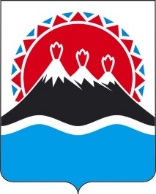 МИНИСТЕРСТВОСОЦИАЛЬНОГО БЛАГОПОЛУЧИЯ И СЕМЕЙНОЙ ПОЛИТИКИ КАМЧАТСКОГО КРАЯПРИКАЗ[Дата регистрации] № [Номер документа]г. Петропавловск-КамчатскийПРИКАЗЫВАЮ:1. Утвердить порядок предоставления мер социальной поддержки по оплате жилого помещения, в том числе по оплате взноса на капитальный ремонт общего имущества в многоквартирном доме, коммунальных и других видов услуг, предусмотренных законодательством Российской Федерации отдельным категориям граждан, проживающим в Камчатском крае, согласно приложению.2. Признать утратившими силу:1) приказ Министерства социального развития и труда Камчатского края от 11.03.2019 № 302-п «Об утверждении Порядка предоставления мер социальной поддержки по оплате жилых помещений и (или) коммунальных услуг отдельным категориям граждан, проживающим в Камчатском крае»;2) приказ Министерства социального развития и труда Камчатского края от 03.07.2019 № 792-п «О внесении изменений в приложения к приказу Министерства социального развития и труда Камчатского края от 11.03.2019 № 302-п «Об утверждении Порядка предоставления мер социальной поддержки по оплате жилых помещений и (или) коммунальных услуг отдельным категориям граждан, проживающим в Камчатском крае»;3) приказ Министерства социального развития и труда Камчатского края от 16.12.2019 № 1544-п «О внесении изменений в приложение 1 к Приказу Министерства социального развития и труда Камчатского края от 11.03.2019 302-п «Об утверждении порядка предоставления мер социальной поддержки по оплате жилых помещений и (или) коммунальных услуг отдельным категориям граждан, проживающим в Камчатском крае»;4) Приказ Министерства социального развития и труда Камчатского края от 18.12.2019 № 1563-п «О внесении изменений в приложение 1 к приказу Министерства социального развития и труда Камчатского края от 11.03.2019       № 302-п «Об утверждении Порядка предоставления мер социальной поддержки по оплате жилых помещений и (или) коммунальных услуг отдельным категориям граждан, проживающим в Камчатском крае»;5) приказ Министерства социального развития и труда Камчатского края  от 08.10.2020 № 1423-п «О внесении изменений в приложение 2 к приказу Министерства социального развития и труда Камчатского края от 11.03.2019       № 302-п «Об утверждении Порядка предоставления мер социальной поддержки по оплате жилых помещений и (или) коммунальных услуг отдельным категориям граждан, проживающим в Камчатском крае»;6) приказ Министерства социального благополучия и семейной политики Камчатского края от 03.02.2021 № 172-п «О внесении изменений в приложения к приказу Министерства социального развития и труда Камчатского края от 11.03.2019 № 302-п «Об утверждении Порядка предоставления мер социальной поддержки по оплате жилых помещений и (или) коммунальных услуг отдельным категориям граждан, проживающим в Камчатском крае»;7) приказ Министерства социального благополучия и семейной политики Камчатского края от 16.04.2021 № 578-п «О внесении изменений в Порядок предоставления мер социальной поддержки по оплате жилых помещений и (или) коммунальных услуг, предусмотренных законодательством Российской Федерации отдельным категориям граждан, проживающим в Камчатском крае (федеральные льготники), утвержденный приказом Министерства социального развития и труда Камчатского края от 11.03.2019 № 302-п «Об утверждении Порядка предоставления мер социальной поддержки по оплате жилых помещений и (или) коммунальных услуг отдельным категориям граждан, проживающим в Камчатском крае».3. Настоящий приказ вступает в силу после дня его официального опубликования. [горизонтальный штамп подписи 1]Приложение  к приказуМинистерства социального благополучия и семейной политики Камчатского краяот [Дата регистрации] № [Номер документа]Порядок предоставления мер социальной поддержки по оплате жилого помещения, в том числе по оплате взноса на капитальный ремонт общего имущества в многоквартирном доме, коммунальных и других видов услуг, предусмотренных законодательством Российской Федерации отдельным категориям граждан, проживающим в Камчатском крае1. Настоящий порядок предоставления мер социальной поддержки по оплате жилого помещения, в том числе по оплате взноса на капитальный ремонт общего имущества в многоквартирном доме, коммунальных и других видов услуг, предусмотренных законодательством Российской Федерации отдельным категориям граждан, проживающим в Камчатском крае (далее - Порядок), устанавливает правила и условия предоставления мер социальной поддержки по оплате жилого помещения, в том числе по оплате взноса на капитальный ремонт общего имущества в многоквартирном доме, коммунальных и других видов услуг, предусмотренных законодательством Российской Федерации отдельным категориям граждан, проживающим в Камчатском крае.2. Правовыми основаниями предоставления мер социальной поддержки по оплате жилого помещения, в том числе по оплате взноса на капитальный ремонт общего имущества в многоквартирном доме, коммунальных и других видов услуг, предусмотренных законодательством Российской Федерации отдельным категориям граждан являются:1) Закон Российской Федерации от 15.05.1991 № 1244-1 «О социальной защите граждан, подвергшихся воздействию радиации вследствие катастрофы на Чернобыльской АЭС»;2) Федеральный закон от 12.01.1995 № 5-ФЗ «О ветеранах»;3) Федеральный закон от 24.11.1995 № 181-ФЗ «О социальной защите инвалидов в Российской Федерации»;4) Федеральный закон от 26.11.1998 № 175-ФЗ «О социальной защите граждан Российской Федерации, подвергшихся воздействию радиации вследствие аварии в 1957 году на производственном объединении «Маяк» и сбросов радиоактивных отходов в реку Теча»;5) Федеральный закон от 10.01.2002 № 2-ФЗ «О социальных гарантиях гражданам, подвергшимся радиационному воздействию вследствие ядерных испытаний на Семипалатинском полигоне»;6) Федеральный закон от 22.08.2004 № 122-ФЗ «О внесении изменений в законодательные акты Российской Федерации и признании утратившими силу некоторых законодательных актов Российской Федерации в связи с принятием федеральных законов «О внесении изменений и дополнений в Федеральный закон «Об общих принципах организации законодательных (представительных) и исполнительных органов государственной власти субъектов Российской Федерации» и «Об общих принципах организации местного самоуправления в Российской Федерации»;7) Постановление Верховного Совета Российской Федерации от 27.12.1991 № 2123-1 «О распространении действия Закона РСФСР 
«О социальной защите граждан, подвергшихся воздействию радиации вследствие катастрофы на Чернобыльской АЭС» на граждан из подразделений особого риска» и в целях предоставления мер социальной поддержки по оплате за жилое помещение и коммунальные услуги отдельным категориям граждан, проживающим в Камчатском крае.3. Перечень категорий граждан, имеющих право на меры социальной поддержки по оплате жилого помещения, в том числе по оплате взноса на капитальный ремонт общего имущества в многоквартирном доме, коммунальных и других видов услуг, предусмотренных законодательством Российской Федерации, определен приложением 1 к настоящему Порядку.4. Для целей настоящего Порядка используются следующие понятия:1) денежные компенсации:а) денежная компенсация расходов на оплату жилого помещения, коммунальных и других видов услуг;б) денежная компенсация расходов на уплату взноса на капитальный ремонт общего имущества в многоквартирном доме;2) ежегодная денежная компенсация:а) ежегодная денежная компенсация расходов на оплату стоимости топлива и транспортных услуг для его доставки;3) заявление - заявления по форме согласно приложению 2 к настоящему Порядку;4) уведомление - уведомления по форме согласно приложению 3 к настоящему Порядку.5. От имени граждан могут выступать представители в силу наделения их полномочиями в порядке, установленном законодательством Российской Федерации.6. Предоставление денежных компенсаций осуществляется за счет средств федерального бюджета, предусмотренных Министерству социального благополучия и семейной политики Камчатского края (далее - Министерство) на эти цели через краевое государственное казенное учреждение «Камчатский центр по выплате государственных и социальных пособий» (далее - КГКУ «Центр выплат»).7. Предоставление денежных компенсаций и ежегодной денежной компенсации, указанных в настоящем Порядке, осуществляется в соответствии с административным регламентом по предоставлению государственной услуги «Назначение компенсации расходов по оплате жилого помещения, в том числе по оплате взноса на капитальный ремонт общего имущества в многоквартирном доме, коммунальных и других видов услуг отдельным категориям граждан» (далее - Административный регламент).8. Прием заявлений и документов у граждан на возобновление предоставления (продление предоставления, прекращение предоставления, перерасчет) денежных компенсаций осуществляется КГКУ «Центр выплат», в том числе по почте и в электронном виде, а также через краевое государственное казенное учреждение «Многофункциональный центр предоставления государственных и муниципальных услуг в Камчатском крае» (далее - МФЦ) в порядке, установленном Правилами организации деятельности многофункциональных центров предоставления государственных и муниципальных услуг, утвержденными постановлением Правительства Российской Федерации от 22.12.2012 № 1376 «Об утверждении Правил организации деятельности многофункциональных центров предоставления государственных и муниципальных услуг».9. Денежные компенсации и ежегодная денежная компенсация предоставляются путем зачисления денежных средств по выбору гражданина, родителя на его счет, открытый в кредитном учреждении, либо доставки денежных средств по месту его жительства (месту пребывания) организацией, осуществляющей доставку и выплату денежных средств, на основании заключенных соглашений (договоров) КГКУ «Центр выплат» с кредитными учреждениями и организациями, осуществляющими доставку денежных средств гражданам.10. КГКУ «Центр выплат» в течение 20 рабочих дней со дня поступления на расчетный счет денежных средств на предоставление денежных компенсаций и ежегодной денежной компенсации осуществляет перечисление денежных средств кредитным учреждениям и организациям, осуществляющим доставку и выплату денежных средств гражданам, в соответствии с заключенными соглашениями (договорами).11. Денежные компенсации и ежегодная денежная компенсация предоставляются гражданину при отсутствии у него подтвержденной вступившим в законную силу судебным актом непогашенной задолженности по оплате жилого помещения и коммунальных услуг, которая образовалась за период не более чем три последних года.12. В случае полного погашения гражданином, родителем задолженности по оплате за жилое помещение и (или) коммунальные услуги, и (или) уплате взноса на капитальный ремонт общего имущества в многоквартирном доме предоставление денежных компенсаций возобновляется с месяца, с которого выплата была приостановлена (прекращена), но не более чем за период, равный сроку исковой давности, установленному статьей 196 Гражданского кодекса Российской Федерации, определяемому с месяца обращения гражданина, родителя с заявлением в КГКУ «Центр выплат» о возобновлении предоставления денежных компенсаций и представления гражданином, родителем документов, указанных в Административном регламенте.13. Гражданин обязан в течение 10 рабочих дней со дня наступления следующих обстоятельств, влияющих на право (размер, способ) предоставления денежных компенсаций уведомлять КГКУ «Центр выплат»:1) об изменении статуса гражданина, дающего право на меры социальной поддержки;2) об изменении количества граждан, зарегистрированных по месту жительства (месту пребывания) совместно с гражданином;3) об изменении состава семьи гражданина;4) об изменении системы отопления жилого помещения, по оплате за которое гражданину предоставляется денежная компенсация (наличие либо отсутствие центрального отопления);5) об изменении адреса проживания по месту жительства (месту пребывания) в Камчатском крае;6) о снятии гражданина с регистрационного учета по месту жительства (месту пребывания) в жилом помещении, по оплате за которое гражданину предоставляется денежная компенсация;7) о снятии с регистрационного учета по месту жительства (пребывания) в Камчатском крае членов семьи гражданина, с учетом которых гражданину предоставляется денежная компенсация;8) об изменении собственника жилого помещения, по оплате за которое гражданину предоставляется денежная компенсация;9) об изменении доли гражданина либо членов его семьи, с учетом которых гражданину предоставляется денежная компенсация расходов на уплату взноса на капитальный ремонт общего имущества в многоквартирном доме, в праве собственности на жилое помещение, по оплате за которое гражданину предоставляется денежная компенсация расходов на уплату взноса на капитальный ремонт общего имущества в многоквартирном доме;10) о получении гражданином либо членами его семьи, с учетом которых гражданину предоставляются меры социальной поддержки, проживающими по месту пребывания в Камчатском крае, денежных компенсаций в уполномоченных органах по месту жительства;11) о выходе из гражданства Российской Федерации либо аннулировании вида на жительство;12) о смене фамилии, имени, отчества;13) об изменении реквизитов счета, открытого в кредитном учреждении, на который гражданину производится перечисление денежных компенсаций.14. В случае смерти гражданина, не полученная им при жизни сумма денежных компенсаций рассчитывается пропорционально с учетом месяца смерти гражданина и выплачивается в соответствии со статьей 1183 Гражданского кодекса Российской Федерации. 15. Споры по вопросам предоставления денежных компенсаций, указанных в настоящем Порядке, разрешаются в порядке, установленном законодательством Российской Федерации.16. В случае изменения места жительства (места пребывания) в Камчатском крае гражданина, являющегося (являвшегося) получателем денежных компенсаций, в течение одного календарного месяца, назначение денежных компенсации и ежегодной денежной компенсации по новому месту жительства (новому месту пребывания) производится по обращению гражданина с заявлением с месяца, следующего за месяцем в котором эти изменения произошли, но не более чем за период, равный сроку исковой давности, установленному статьей 196 Гражданского кодекса Российской Федерации, определяемому с месяца обращения за назначением денежных компенсаций и ежегодной денежной компенсации по новому месту жительства (новому месту пребывания) включительно.17. В случае изменения места жительства (места пребывания) в Камчатском крае у гражданина являющегося (являвшегося) получателем денежных компенсаций, в течение периода, превышающего один календарный месяц, назначение денежных компенсаций и ежегодной денежной компенсации по новому месту жительства (новому месту пребывания) производится по обращению гражданина с заявлением с месяца проживания по новому месту жительства (новому месту пребывания), но не более чем за период, равный сроку исковой давности, установленному статьей 196 Гражданского кодекса Российской Федерации, определяемому с месяца обращения за назначением денежных компенсаций и ежегодной денежной компенсации по новому месту жительства (новому месту пребывания) включительно.18. При повторном освидетельствовании граждан, указанных в пункте 8 приложения 1 к настоящему Порядку, являвшихся получателями денежных компенсаций, назначение им денежных компенсаций производится с месяца, с которого повторно установлена инвалидность, если обращение граждан с заявлением о назначении денежных компенсаций последовало в течение шести месяцев с месяца выдачи справки о повторном установлении инвалидности включительно.В случае если обращение граждан, указанных в пункте 8 приложения 1 к настоящему Порядку, являвшихся получателями денежных компенсаций, с заявлением о назначении денежных компенсаций последовало по истечении шести месяцев с месяца выдачи справки о повторном установлении инвалидности, денежные компенсации назначаются ему за истекшее время, но не более чем за шесть месяцев с месяца, в котором подано заявление о назначении денежных компенсаций включительно.19. К членам семьи граждан, указанных в приложении 1 к настоящему Порядку, относятся граждане, определенные Семейным кодексом Российской Федерации.2. Особенности предоставления денежной компенсации20. Решение о назначении денежных компенсаций принимается в течение 10 рабочих дней с даты регистрации заявления и документов в КГКУ «Центр выплат».Денежные компенсации предоставляются в месяце, следующем за месяцем принятия решения о предоставлении денежных компенсаций. 21. Расчет и предоставление денежных компенсаций производится с учетом сведений, подтверждающих фактический объем потребленных гражданином жилищно-коммунальных услуг, поступивших в КГКУ «Центр выплат» в соответствии с заключенными Соглашениями с организациями, предоставляющими жилищно-коммунальные услуги и (или) осуществляющими расчет стоимости потребленных и оплаченных гражданами жилищно-коммунальных услуг, либо представленных гражданином самостоятельно.22. Денежная компенсация расходов на уплату взноса на капитальный ремонт общего имущества в многоквартирном доме, рассчитывается:1) для граждан, указанных в пунктах 1 - 7 приложения 1 к настоящему Порядку, исходя из минимального размера взноса на капитальный ремонт на один квадратный метр общей площади жилого помещения в месяц, установленного постановлением Правительства Камчатского края на соответствующий год, и занимаемой общей площади жилых помещений (в коммунальных квартирах - занимаемой жилой площади), в том числе членам их семей, совместно с ними проживающим;2) для граждан, указанных в пункте 8 приложения 1 к настоящему Порядку, исходя из минимального размера взноса на капитальный ремонт общего имущества в многоквартирном доме на один квадратный метр общей площади жилого помещения в месяц, установленного постановлением Правительства Камчатского края на соответствующий год, и размера регионального стандарта нормативной площади помещения, используемой для расчета субсидий на оплату жилого помещения и коммунальных услуг;3) для граждан, указанных в пунктах 9 - 16 приложения 1 к настоящему Порядку, исходя из минимального размера взноса на капитальный ремонт на один квадратный метр общей площади жилого помещения в месяц, установленного постановлением Правительства Камчатского края на соответствующий год, и занимаемой общей площади приватизированных жилых помещений (в пределах норм, предусмотренных законодательством Российской Федерации), в том числе членам их семей, совместно с ними проживающим.23. Денежная компенсация расходов на уплату взноса на капитальный ремонт общего имущества в многоквартирном доме предоставляется гражданам, указанным в приложения 1 к настоящему Порядку, на одно жилое помещение, расположенное на территории Камчатского края, находящееся в собственности у указанных граждан, и с учетом количества собственников жилого помещения, но не более общей площади жилого помещения, находящейся в собственности гражданина.24. В случае если в течение финансового года гражданину назначена денежная компенсация, то периодом выплаты денежной компенсации является период с месяца назначения денежной компенсации по месяц утраты им права на получение денежной компенсации включительно.25. Основаниями для изменения размера денежных компенсаций являются:1) изменение количества граждан, проживающих по месту жительства (месту пребывания) совместно с гражданином;2) изменение состава семьи гражданина;3) изменение системы отопления жилого помещения, по оплате за которое гражданину предоставляется денежная компенсация расходов на оплату жилого помещения и (или) коммунальных услуг (наличие либо отсутствие центрального отопления);4) изменение адреса проживания гражданина по месту жительства (месту пребывания);5) изменение собственника жилого помещения, по оплате за которое гражданину предоставляются денежные компенсации;6) изменение доли гражданина либо членов его семьи, на которых распространяются меры социальной поддержки, в праве собственности на жилое помещение, по оплате за которое гражданину предоставляется денежная компенсация расходов на уплату взноса на капитальный ремонт общего имущества в многоквартирном доме;7) изменение минимального размера взноса на капитальный ремонт общего имущества в многоквартирном доме на один квадратный метр общей площади жилого помещения в месяц - для денежной компенсации расходов на уплату взноса на капитальный ремонт общего имущества в многоквартирном доме;8) поступление в КГКУ «Центр выплат» сведений о фактическом потреблении жилищно-коммунальных услуг.26. Изменение размера денежных компенсаций не производится в случае временного отсутствия граждан, проживающих по месту жительства (месту пребывания) совместно с гражданином.27. При поступлении в КГКУ «Центр выплат» сведений о наступлении обстоятельств, указанных в части 25 настоящего Порядка, предоставление денежных компенсаций в измененном размере осуществляется КГКУ «Центр выплат» с месяца, следующего за месяцем принятия решения о продлении.28. Основаниями для приостановления денежных компенсаций являются:1) неполучение гражданином начисленных денежных компенсаций по истечении 6 месяцев в организации, осуществляющей доставку и выплату денежных средств;2) поступление в КГКУ «Центр выплат» сведений о закрытии либо изменении реквизитов счета гражданина, открытого в кредитном учреждении, на который осуществлялось перечисление денежных компенсаций;3) поступление в КГКУ «Центр выплат» или его филиалы сведений, влияющих на право предоставления денежных компенсаций;4) наличие у гражданина подтвержденной вступившим в законную силу судебным актом непогашенной задолженности по оплате жилого помещения и (или) коммунальных услуг, которая образовалась за период не более чем три последних года.29. Приостановление предоставления денежных компенсаций осуществляется с месяца, следующего за месяцем поступления в КГКУ «Центр выплат» сведений о наступлении обстоятельств, указанных в части 28 настоящего Порядка.Принятие решения о приостановлении предоставления денежных компенсаций осуществляется в течение 10 рабочих дней со дня поступления в КГКУ «Центр выплат» сведений о наступлении обстоятельств, указанных в части 28 настоящего Порядка.Уведомление о приостановлении предоставления денежных компенсаций направляется КГКУ «Центр выплат» гражданину в течение 5 рабочих дней со дня принятия решения о их приостановлении.30. Основаниями для продления предоставления денежных компенсации являются:1) обращение гражданина, являющегося получателем денежных компенсаций, в КГКУ «Центр выплат» с заявлением о продлении предоставления денежных компенсаций и предоставлением паспорта гражданина Российской Федерации и документов, подтверждающих изменение фамилии, имени, отчества гражданина;2) обращение гражданина, являющегося получателем денежных компенсаций, в КГКУ «Центр выплат» с заявлением об изменении способа предоставления денежных компенсаций и предоставлением паспорта гражданина Российской Федерации; 3) обращение гражданина, являющегося получателем денежных компенсаций в КГКУ «Центр выплат» с заявлением о продлении предоставления денежных компенсаций и предоставлением паспорта гражданина Российской Федерации и документов, подтверждающих наступление обстоятельств, указанных в части 25 настоящего Порядка;4) поступление в КГКУ «Центр выплат» сведений о наступлении обстоятельств, указанных в части 25 настоящего Порядка, являющихся основаниями для изменения размера денежных компенсаций.31. Принятие решения о продлении либо об отказе в продлении предоставления денежных компенсаций осуществляется в течение 10 рабочих дней со дня регистрации заявления гражданина о продлении предоставления денежных компенсаций в КГКУ «Центр выплат» либо в течение 10 рабочих дней со дня поступления в КГКУ «Центр выплат» сведений о наступлении обстоятельств, указанных в части 30 настоящего Порядка.32. Основаниями для отказа в продлении предоставления денежных компенсаций являются:1) наличие у гражданина, родителя по месту жительства (месту пребывания) подтвержденной вступившим в законную силу судебным актом непогашенной задолженности по оплате жилого помещения и коммунальных услуг, которая образовалась за период не более чем три последних года;2) непредставление гражданином оригиналов документов, указанных в Административном регламенте, в течение 5 рабочих дней со дня поступления заявления в КГКУ «Центр выплат» через ЕПГУ/РПГУ;3) предоставление гражданином в КГКУ «Центр выплат» неполного пакета документов, указанных в части 30 настоящего Порядка;4) гражданин не является проживающим по месту жительства (месту пребывания) в Камчатском крае;5) назначение гражданину, являющемуся получателем денежной компенсации, по иному основанию, за исключением случаев, предусмотренных законодательством Российской Федерации и Камчатского края. 33. Основанием для возобновления предоставления денежных компенсаций является обращение гражданина, которому было приостановлено предоставление денежных компенсаций по основаниям, указанным в части 28 настоящего Порядка либо прекращено предоставление денежных компенсаций по основанию, указанному в пунктах 3, 11 части 49 настоящего Порядка, в КГКУ «Центр выплат» с заявлением о возобновлении предоставления денежных компенсаций и предоставлением документов, указанных в Административном регламенте, а также документов, подтверждающих фактические объемы потребленных жилищно-коммунальных услуг за весь период отсутствия в КГКУ «Центр выплат» сведений о фактических объемах потребленных жилищно-коммунальных услуг, либо поступление в КГКУ «Центр выплат» сведений о фактических объемах потребленных жилищно-коммунальных услуг от уполномоченных организаций на основании заключенных соглашений с КГКУ «Центр выплат», за весь период отсутствия в КГКУ «Центр выплат» сведений о фактических объемах потребленных жилищно-коммунальных услуг.34. Возобновление предоставления денежных компенсаций осуществляется за весь период наличия права на предоставление денежных компенсаций, в течение которого выплата была приостановлена, по месяц утраты права на их предоставление.Период возобновления предоставления денежных компенсаций ограничивается сроком исковой давности, установленным статьей 196 Гражданского кодекса Российской Федерации, определяемым с месяца обращения гражданина с заявлением о их возобновлении включительно.35. Возобновление предоставления денежных компенсаций осуществляется при отсутствии у гражданина подтвержденной вступившим в законную силу судебным актом непогашенной задолженности по оплате жилого помещения, коммунальных и других видов услуг, которая образовалась за период не более чем три последних года на дату обращения гражданина, родителя с заявлением о назначении (возобновлении предоставления, продлении предоставления) денежных компенсаций.36. При возобновлении предоставления гражданину денежной компенсации расходов по оплате жилого помещения, коммунальных услуг и других видов услуг по основанию, указанному в части 33 настоящего Порядка, размер денежной компенсации расходов по оплате жилого помещения, коммунальных и других видов услуг рассчитывается на основании сведений, поступивших в КГКУ «Центр выплат» о фактическом потреблении жилищно-коммунальных услуг на период, за который осуществляется возобновление предоставления денежной компенсации расходов по оплате жилого помещения, коммунальных и других видов услуг.При возобновлении предоставления гражданину денежной компенсации расходов на уплату взноса на капитальный ремонт общего имущества в многоквартирном доме по основанию, указанному в части 33 настоящего Порядка, размер денежной компенсации расходов на уплату взноса на капитальный ремонт общего имущества в многоквартирном доме рассчитывается с учетом минимального размера взноса на капитальный ремонт общего имущества в многоквартирном доме на один квадратный метр общей площади жилого помещения в месяц, установленного постановлением Правительства Камчатского края на период, за который осуществляется возобновление предоставления ежемесячной денежной компенсации расходов на уплату взноса на капитальный ремонт.37. Основаниями для отказа в возобновлении предоставления денежных компенсаций являются:1) предоставление гражданином, которому было приостановлено предоставление денежных компенсаций по основаниям, указанным в части 28 настоящего Порядка либо прекращено предоставление денежных компенсаций по основанию, указанному в пунктах 3, 11 части 49 настоящего Порядка, в КГКУ «Центр выплат» неполного пакета документов, указанных в Административных регламентах;2) наличие у гражданина по месту жительства (месту пребывания) подтвержденной вступившим в законную силу судебным актом непогашенной задолженности по оплате жилого помещения и коммунальных услуг, которая образовалась за период не более чем три последних года перед обращением за возобновлением предоставления денежных компенсаци;3) непредставление гражданином оригиналов документов, указанных в Административных регламентах, в течение 5 рабочих дней со дня поступления заявления в КГКУ «Центр выплат» через ЕПГУ/РПГУ;4) получение гражданином, проживающим по месту пребывания в Камчатском крае, мер социальной поддержки по оплате за жилое помещение и (или) коммунальные услуги, уплате взноса на капитальный ремонт общего имущества в многоквартирном доме в уполномоченных органах по месту жительства, за период, подлежащий возобновлению предоставления денежных компенсаций;5) гражданин не является проживающим по месту жительства (месту пребывания) в Камчатском крае в период, подлежащий возобновлению предоставления денежных компенсаций.38. Принятие решения о возобновлении предоставления либо об отказе в возобновлении предоставления денежных компенсаций осуществляется в течение 10 рабочих дней со дня регистрации в КГКУ «Центр выплат» заявления гражданина о их возобновлении.В случае принятия решения об отказе в возобновлении предоставления денежных компенсаций в течение 5 рабочих дней со дня принятия решения гражданину КГКУ «Центр выплат» направляет уведомление.39. Основаниями для перерасчета размера денежных компенсаций являются:1) изменение количества граждан, проживающих по месту жительства (месту пребывания) совместно с гражданином;2) изменение состава семьи гражданина;3) изменение системы отопления жилого помещения, по оплате за которое гражданину предоставляется денежная компенсация расходов на оплату жилого помещения и (или) коммунальных услуг (наличие либо отсутствие центрального отопления);4) изменение адреса проживания гражданина по месту жительства (месту пребывания) в Камчатском крае;5) снятие гражданина с регистрационного учета по месту жительства (месту пребывания) в жилом помещении, по оплате за которое гражданину предоставляются денежные компенсации;6) снятие с регистрационного учета по месту жительства (пребывания) членов семьи гражданина, с учетом которых гражданину предоставляются денежные компенсации;7) изменение собственника жилого помещения, по оплате за которое гражданину предоставляются денежные компенсации;8) изменение доли гражданина либо доли членов его семьи, на которых распространяются меры социальной поддержки, в праве собственности на жилое помещение, по оплате за которое гражданину предоставляется денежная компенсация расходов на уплату взноса на капитальный ремонт общего имущества в многоквартирном доме;9) предоставление гражданину либо членам его семьи, с учетом которых гражданину предоставляются денежные компенсации, проживающим по месту пребывания в Камчатском крае, мер социальной поддержки по оплате за жилое помещение и (или) коммунальные услуги и (или) на уплату взноса на капитальный ремонт общего имущества в многоквартирном доме в уполномоченных органах по месту жительства;10) выход из гражданства Российской Федерации либо аннулирование вида на жительство;11) получение гражданином аналогичных мер социальной поддержки по оплате за жилое помещение и (или) коммунальные услуги и (или) на уплату взноса на капитальный ремонт общего имущества в многоквартирном доме, по нескольким основаниям, за исключением случаев, предусмотренных законодательством Российской Федерации и Камчатского края;12) изменение минимального размера взноса на капитальный ремонт общего имущества в многоквартирном доме на один квадратный метр общей площади жилого помещения в месяц;13) поступление информации в КГКУ «Центр выплат» о фактическом потреблении жилищно-коммунальных услуг и размера начисленного взноса на капитальный ремонт общего имущества в многоквартирном доме или обращение граждан с заявлением (с приложением документов, подтверждающих фактическое потребление жилищно-коммунальных услуг) о перерасчете размера денежных компенсаций по причине несоответствия размера начисленных денежных компенсаций и размера мер социальной поддержки, установленных законодательством Российской Федерации, рассчитанных с учетом размера начисленной оплаты за жилое помещение и (или) коммунальные услуги и (или) размера начисленного взноса на капитальный ремонт общего имущества в многоквартирном доме;14) счетная ошибка при исчислении размера денежных компенсаций.40. При наступлении обстоятельств, предусмотренных пунктами 1 - 12, 14 части 39 настоящего Порядка, повлекших изменение размера денежных компенсаций либо утрату права на их получение, перерасчет размера денежных компенсации осуществляется при поступлении в КГКУ «Центр выплат» сведений о наступлении указанных обстоятельств, с месяца, следующего за месяцем, в котором наступили указанные обстоятельства, но не более чем за период, равный сроку исковой давности, установленному статьей 196 Гражданского кодекса Российской Федерации, определяемому с месяца поступления сведений в КГКУ «Центр выплат».41. Перерасчет размера денежных компенсаций по основанию, указанному в пункте 13 части 39 настоящего Порядка, осуществляется на основании сведений, поступивших в КГКУ «Центр выплат» о фактическом потреблении жилищно-коммунальных услуг или обращения граждан с заявлением (с приложением документов, подтверждающих фактическое потребление жилищно-коммунальных услуг) о перерасчете размера денежных компенсаций по причине несоответствия размера начисленных денежных компенсаций и размера мер социальной поддержки, установленных законодательством Российской Федерации, рассчитанных с учетом размера начисленной оплаты за жилое помещение и (или) коммунальные услуги и (или) размера начисленного взноса на капитальный ремонт общего имущества в многоквартирном доме, но не более чем за период, равный сроку исковой давности, установленному статьей 196 Гражданского кодекса Российской Федерации, определяемому с месяца поступления сведений в КГКУ «Центр выплат», и при отсутствии у гражданина задолженности по оплате жилых помещений, коммунальных услуг и уплате взноса на капитальный ремонт общего имущества в многоквартирном доме в течение двух и более месяцев или при заключении и (или) выполнении гражданином соглашений по ее погашению на дату обращения гражданина с заявлением о перерасчете размера денежных компенсаций.42. В случаях изменения величины минимального размера взноса на капитальный ремонт общего имущества в многоквартирном доме на один квадратный метр общей площади жилого помещения в месяц или перерасчета размера денежных компенсаций по основанию, указанному в пункте 13 части 39 настоящего Порядка на основании сведений, поступивших в КГКУ «Центр выплат» о фактическом потреблении жилищно-коммунальных услуг без обращения граждан с заявлением о перерасчете размера денежных компенсаций, перерасчет размера денежной компенсаций осуществляется в автоматизированном режиме без оформления соответствующего решения.43. Основаниями для отказа в перерасчете денежных компенсаций являются:1) денежные компенсации за период, указанный в заявлении гражданина о перерасчете размера денежных компенсаций, не назначались;2) наличие у гражданина по месту жительства (месту пребывания) подтвержденной вступившим в законную силу судебным актом непогашенной задолженности по оплате жилого помещения и коммунальных услуг, которая образовалась за период не более чем три последних года, на дату обращения гражданина с заявлением о перерасчете размера денежных компенсаций.44. Принятие решения о перерасчете размера денежных компенсаций либо об отказе в перерасчете размера денежных компенсаций осуществляется в течение 10 рабочих дней со дня поступления в КГКУ «Центр выплат» сведений о наступлении обстоятельств, указанных в части 39 настоящего Порядка.В случае принятия решения об отказе в перерасчете размера денежных компенсаций гражданину направляется уведомление об отказе в перерасчете размера денежных компенсаций в течение 5 рабочих дней со дня принятия решения.45. Суммы денежных компенсаций, дополнительно начисленные гражданину при осуществлении перерасчета по основаниям, указанным в части 39 настоящего Порядка, подлежат выплате в месяце, следующем за месяцем принятия решения о перерасчете размера денежных компенсаций, но не ранее перечисления КГКУ «Центр выплат» средств на предоставление денежных компенсаций в соответствии с частью 10 настоящего Порядка.46. Излишне выплаченные гражданину суммы денежных компенсаций, выявленные при осуществлении перерасчета по основаниям, указанным в части 39 настоящего Порядка, учитываются при каждой последующей выплате на основании личного заявления гражданина по форме согласно приложению 2 к настоящему Порядку.47. В случае невозможности удержания излишне выплаченных сумм из последующих выплат денежных компенсаций, при прекращении либо приостановлении предоставления денежных компенсаций, излишне выплаченные суммы денежных компенсаций возмещаются гражданином в добровольном порядке либо взыскиваются в судебном порядке.Принятие решения о возмещении излишне выплаченных сумм денежных компенсаций осуществляется в течение 10 рабочих дней со дня наступления обстоятельств, указанных в абзаце первом настоящей части.В течение 5 рабочих дней со дня принятия КГКУ «Центр выплат» решения о возмещении излишне выплаченных сумм денежных компенсаций, гражданину направляется уведомление о возмещении излишне выплаченных сумм в добровольном порядке.В случае если в период со дня принятия решения о возмещении излишне выплаченных сумм до принятия решения о взыскании излишне выплаченных сумм денежных компенсаций в судебном порядке КГКУ "Центр выплат" принято решение о назначении (возобновлении предоставления) денежных компенсаций, излишне выплаченные суммы учитываются в порядке, установленном частью 46 настоящего Порядка.48. В случае не возмещения гражданином излишне выплаченных сумм денежных компенсаций в добровольном порядке в течение 120 календарных дней от даты регистрации в КГКУ «Центр выплат» уведомления о возмещении излишне выплаченных сумм денежных компенсаций, КГКУ «Центр выплат» в течение 10 рабочих дней принимает решение о взыскании излишне выплаченных сумм в судебном порядке.49. Основаниями для прекращения предоставления денежных компенсаций являются:1) обращение гражданина, являющегося получателем денежных компенсаций, в КГКУ «Центр выплат» с заявлением о прекращении предоставления денежных компенсаций; и предоставлением паспорта гражданина Российской Федерации либо иного документа, удостоверяющего личность.2) назначение гражданину, являющемуся получателем денежной компенсации по иному основанию, за исключением случаев, предусмотренных законодательством Российской Федерации и Камчатского края;3) отсутствие обращения гражданина с заявлением о возобновлении предоставления денежных компенсаций по истечении 6 месяцев с месяца приостановления предоставления денежных компенсаций включительно;4) предоставление гражданином недостоверных сведений, влияющих на право на получение денежных компенсаций;5) снятие гражданина с регистрационного учета по месту жительства (месту пребывания) в жилом помещении, по оплате за которое ему предоставляются денежные компенсации;6) смерть либо признание гражданина безвестно отсутствующим;7) предоставление гражданину, проживающему по месту пребывания в Камчатском крае мер социальной поддержки по оплате за жилое помещение и (или) коммунальные и (или) по уплате взносов на капитальный ремонт общего имущества в многоквартирном доме по месту жительства;8) вступление в повторный брак вдов, погибших (умерших) инвалидов Великой Отечественной войны, участников Великой Отечественной войны и ветеранов боевых действий;9) окончание установленного срока инвалидности (для граждан, указанных в пункте 8 приложения 1 к настоящему Порядку);10) утрата гражданином права собственности на жилое помещение, по оплате за которое гражданину предоставляется денежная компенсация расходов на уплату взноса на капитальный ремонт общего имущества в многоквартирном доме;11) не поступление в КГКУ «Центр выплат» в течение трех месяцев подряд сведений, подтверждающих фактические объемы потребленных гражданином жилищно-коммунальных услуг;12) снятие инвалидности ранее установленного срока (для граждан, указанных в пункте 8 приложения 1 к настоящему Порядку).50. Прекращение предоставления денежных компенсаций осуществляется с месяца, следующего за месяцем поступления в КГКУ «Центр выплат сведений о наступлении обстоятельств, указанных в части 49 настоящего Порядка, за исключением обстоятельств, указанных в пункте 11 части 49 настоящего Порядка.При наступлении обстоятельств, указанных в пункте 11 части 49 настоящего Порядка, предоставление денежных компенсаций прекращается с месяца приостановления предоставления денежных компенсаций.Принятие решения о прекращении предоставления денежных компенсации осуществляется в течение 10 рабочих дней со дня поступления в КГКУ «Центр выплат» сведений о наступлении обстоятельств, указанных в части 49 настоящего Порядка.Уведомление о прекращении предоставления денежных компенсаций направляется КГКУ «Центр выплат» гражданину в течение 5 рабочих дней со дня принятия решения о прекращении их предоставления.Уведомление о прекращении предоставления денежных компенсаций не направляется гражданину при наступлении обстоятельств, указанных в пунктах 1 - 3, 5, 6 части 49 настоящего Порядка.3. Особенности предоставления ежегодной денежной компенсации51. Ежегодная денежная компенсация осуществляется по обращению гражданина с заявлением и приложением документов, подтверждающих размер фактической оплаты за приобретенное топливо и транспортные услуги для его доставки от склада до адреса проживания гражданина, при отсутствии у гражданина подтвержденной вступившим в законную силу судебным актом непогашенной задолженности по оплате жилого помещения и коммунальных услуг, которая образовалась за период не более чем три последних года.Предоставление ежегодной денежной компенсации производится в месяце, следующем за месяцем принятия решения о предоставлении ежегодной денежной компенсации, но не ранее перечисления КГКУ «Центр выплат» денежных средств на предоставление денежных компенсаций в соответствии с частью 10 настоящего Порядка.52. Расчет размера ежегодной денежной компенсации производится по адресу регистрации по месту жительства (месту пребывания) гражданина с учетом зарегистрированных в установленном порядке по месту жительства (месту пребывания) с ним граждан, с учетом тарифов и нормативов потребления, установленных действующим законодательством.53. Гражданам, являющимся получателями денежной компенсации расходов на оплату жилого помещения, коммунальных и других видов услуг и (или) ежегодной денежной компенсаций по состоянию на 1 января текущего года, ежегодная денежная компенсация назначается независимо от месяца обращения с 1 января текущего года до конца текущего года, а в случае утраты ими права на получение ежегодной денежной компенсации в течение текущего года - по месяц утраты ими права на получение ежегодной денежной компенсации включительно, с учетом проживающих по месту жительства (месту пребывания) с ними граждан.Гражданам, получившим право на ежегодную денежную компенсацию после 1 января текущего года, а также гражданам, имевшим право на ежегодную денежную компенсацию до 1 января текущего года и не являвшимся получателями денежной компенсации расходов на оплату жилого помещения, коммунальных и других видов услуг, ежегодная денежная компенсация назначается с месяца, в котором подано заявление о назначении ежегодной денежной компенсации до конца текущего года, а в случае утраты ими права на получение ежегодной денежной компенсации в течение текущего года - по месяц утраты ими права на получение ежегодной денежной компенсации включительно, с учетом проживающих по месту жительства (месту пребывания) с ними граждан.Если с 1 января текущего года по месяц обращения за назначением ежегодной денежной компенсации граждан, являющихся получателями денежной компенсации расходов на оплату жилого помещения, коммунальных и других видов услуг и (или) получателями ежегодной денежной компенсации по состоянию на 1 января текущего года, происходило изменение количества граждан, проживающих по месту жительства (месту пребывания) совместно с заявителями, или изменение состава их семьи, влияющее на размер ежегодной денежной компенсации, то назначение гражданам ежегодной денежной компенсации в измененном размере осуществляется с месяца, следующего за месяцем, в котором произошли соответствующие изменения.54. В случае если жилое помещение, в котором проживает гражданин, отапливается печным бытовым - нефтяным жидким топливом, газом, предназначенным для бытовых отопительных систем, а также электрообогревом, компенсация ежегодной денежной компенсации осуществляются с учетом стоимости твердого топлива (дров и/или угля) на теплоснабжение жилых домов, не имеющих центрального отопления, по выбору гражданина.55. Основаниями для приостановления предоставления ежегодной денежной компенсации являются:1) неполучение гражданином начисленной ежегодной денежной компенсации по истечении 6 месяцев в организации, осуществляющей доставку и выплату денежных средств;2) закрытие либо изменение реквизитов счета гражданина, открытого в кредитном учреждении, на который осуществлялось перечисление ежегодной денежной компенсации.56. Принятие решения о приостановлении предоставления ежегодной денежной компенсации осуществляется в течение 10 рабочих дней со дня поступления в КГКУ «Центр выплат» сведений о наступлении обстоятельств, указанных в части 55 настоящего Порядка.Уведомление о приостановлении предоставления ежегодной денежной компенсации направляется КГКУ «Центр выплат» гражданину в течение 
5 рабочих дней со дня принятия решения о приостановлении ее предоставления.57. Основанием для возобновления предоставления ежегодной денежной компенсации является обращение гражданина, которому приостановлено предоставление ежегодной денежной компенсации по основаниям, указанным в части 55 настоящего Порядка либо прекращено предоставление ежегодной денежной компенсации по основанию, указанному в пункте 1 части 63 настоящего Порядка, в КГКУ «Центр выплат» с заявлением о возобновлении предоставления ежегодной денежной компенсации и предоставлении документов, указанных в Административном регламенте.58. Период возобновления предоставления ежегодной денежной компенсации ограничивается сроком исковой давности, установленным статьей 196 Гражданского кодекса Российской Федерации, определяемым с месяца обращения гражданина с заявлением о возобновлении предоставления ежегодной денежной компенсации включительно.59. Принятие решения о возобновлении предоставления либо об отказе в возобновлении предоставления ежегодной денежной компенсации осуществляется в течение 10 рабочих дней со дня регистрации заявления гражданина о возобновлении предоставления ежегодной денежной компенсации в КГКУ «Центр выплат».В случае принятия решения об отказе в возобновлении предоставления ежегодной денежной компенсации гражданину КГКУ «Центр выплат» направляется уведомление об отказе в возобновлении предоставления ежегодной денежной компенсации в течение 5 рабочих дней со дня принятия решения.60. Основаниями для отказа в возобновлении предоставления ежегодной денежной компенсации являются:1) предоставление гражданином, которому было приостановлено предоставление денежной компенсации по основаниям, указанным в части 55 настоящего Порядка, в КГКУ «Центр выплат» неполного пакета документов, указанных в Административном регламенте;2) наличие у гражданина по месту жительства (месту пребывания) подтвержденной вступившим в законную силу судебным актом непогашенной задолженности по оплате жилого помещения и коммунальных услуг, которая образовалась за период не более чем три последних года на дату обращения гражданина за возобновлением предоставления ежегодной денежной компенсации;3) непредставление гражданином оригиналов документов, указанных в Административном регламенте, в течение 5 рабочих дней со дня поступления заявления в КГКУ «Центр выплат» через ЕПГУ/РПГУ;4) получение гражданином, проживающим по месту пребывания в Камчатском крае, мер социальной поддержки по оплате стоимости топлива, приобретаемого в пределах норм, установленных для продажи населению и транспортных услуг для доставки этого топлива, для проживающих в домах, не имеющих центрального отопления, за период, подлежащий возобновлению предоставления ежегодной денежной компенсации;5) гражданин не являлся проживающим по месту жительства (месту пребывания) в Камчатском крае в период, подлежащий возобновлению предоставления ежегодной денежной компенсации;6) назначение гражданину, являющемуся получателем ежегодной денежной компенсации, ежегодной денежной компенсации по иному основанию, за исключением случаев, предусмотренных законодательством Российской Федерации и Камчатского края.61. Основаниями для перерасчета размера ежегодной денежной компенсации являются:1) изменение количества граждан, проживающих по месту жительства (месту пребывания) совместно с гражданином;2) изменение состава семьи гражданина;3) изменение системы отопления жилого помещения, по оплате за которое гражданину предоставляется денежная компенсация расходов на оплату жилого помещения и (или) коммунальных услуг (наличие либо отсутствие центрального отопления);4) изменение адреса проживания гражданина по месту жительства (месту пребывания) в Камчатском крае;5) снятие гражданина с регистрационного учета по месту жительства (месту пребывания) в жилом помещении, по оплате за которое гражданину предоставляется денежная компенсация;6) снятие с регистрационного учета по месту жительства (пребывания) членов семьи гражданина, с учетом которых гражданину предоставляется денежная компенсация;7) предоставление гражданину либо членам его семьи, с учетом которых гражданину предоставляется ежегодная денежная компенсация, проживающим по месту пребывания в Камчатском крае, мер социальной поддержки по оплате за жилое помещение и (или) коммунальные услуги в уполномоченных органах по месту жительства;8) выход из гражданства Российской Федерации либо аннулирование вида на жительство;9) получение гражданином аналогичных мер социальной поддержки по оплате за жилое помещение и (или) коммунальные услуги по нескольким основаниям, за исключением случаев, предусмотренных законодательством Российской Федерации и Камчатского края;10) обращение граждан с заявлением (с приложением документов, подтверждающих размер фактической оплаты за приобретенное топливо и транспортные услуги для его доставки от склада до адреса проживания гражданина), о перерасчете ранее предоставленной ежегодной денежной компенсации, но не более чем за период, равный сроку исковой давности, установленному статьей 196 Гражданского кодекса Российской Федерации, определяемому относительно месяца обращения за перерасчетом ежегодной денежной компенсации.11) счетная ошибка при исчислении размера ежегодной денежной компенсации.62. Основаниями для отказа в перерасчете ежегодной денежной компенсации являются:1) предоставление гражданином неполного пакета документов, указанных в пункте 10 части 61 настоящего Порядка;2) наличие у гражданина по месту жительства (месту пребывания) подтвержденной вступившим в законную силу судебным актом непогашенной задолженности по оплате жилого помещения и коммунальных услуг, которая образовалась за период не более чем три последних года на дату обращения гражданина за перерасчетом ежегодной денежной компенсации;3) непредставление гражданином оригиналов документов, указанных в Административном регламенте, в течение 5 рабочих дней со дня поступления заявления в КГКУ «Центр выплат» через ЕПГУ/РПГУ.63. Основаниями для прекращения предоставления ежегодной денежной компенсации являются:1) отсутствие обращения гражданина с заявлением о возобновлении предоставления ежегодной денежной компенсации по истечении 6 месяцев с месяца приостановления предоставления ежегодной денежной компенсации включительно;2) поступление в КГКУ «Центр выплат» сведений о смерти гражданина либо о признании гражданина безвестно отсутствующим.64. Прекращение предоставления ежегодной денежной компенсации осуществляется с месяца, следующего за месяцем поступления в КГКУ «Центр выплат» сведений о наступлении обстоятельств, указанных в части 63 настоящего Порядка.65. Принятие решения о прекращении предоставления ежегодной денежной компенсации осуществляется в течение 10 рабочих дней со дня поступления в КГКУ «Центр выплат» сведений о наступлении обстоятельств, указанных в части 63 настоящего Порядка.Уведомление о прекращении предоставления ежегодной денежной компенсации направляется КГКУ «Центр выплат» гражданину в течение 5 рабочих дней со дня принятия решения о прекращении предоставления ежегодной денежной компенсации.Уведомление о прекращении предоставления ежегодной денежной компенсации не направляется гражданину при наступлении обстоятельств, указанных в пункте 2 части 63 настоящего Порядка.Перечень категорий граждан, имеющих право на меры социальной поддержки по оплате жилого помещения, в том числе по оплате взноса на капитальный ремонт общего имущества в многоквартирном доме, коммунальных и других видов услуг, предусмотренных законодательством Камчатского края Категории граждан, имеющие право на меры социальной поддержки по оплате жилого помещения, в том числе по оплате взноса на капитальный ремонт общего имущества в многоквартирном доме, коммунальных и других видов услуг, предусмотренных законодательством Российской Федерации:1) инвалиды Великой Отечественной войны, инвалиды боевых действий,  также члены их семей, совместно с ними проживающие;2) участники Великой Отечественной войны, а также члены их семей, совместно с ними проживающие;3) ветераны боевых действий, а также члены их семей, совместно с ними проживающие;4) бывшие несовершеннолетние узники концлагерей, гетто и других мест принудительного содержания, созданных фашистами и их союзниками в период Второй мировой войны, а также члены их семей, совместно с ними проживающие;5) лица, награжденные знаком «Жителю блокадного Ленинграда», признанные инвалидами вследствие общего заболевания, трудового увечья и других причин (кроме лиц, инвалидность которых наступила вследствие их противоправных действий), а также члены их семей, совместно с ними проживающие;6) члены семей погибших (умерших) инвалидов войны, участников Великой Отечественной войны и ветеранов боевых действий;7) военнослужащие и лица рядового и начальствующего состава органов внутренних дел, войск национальной гвардии, Государственной противопожарной службы, учреждений и органов уголовно-исполнительной системы, ставшие инвалидами вследствие ранения, контузии или увечья, полученных при исполнении обязанностей военной службы (служебных обязанностей), а также члены их семей, совместно с ними проживающие;8) инвалиды и семьи, имеющие детей-инвалидов;9) граждане, указанные в пунктах 1 - 3, пункте 6 (эвакуированные из зоны отчуждения) части первой статьи 13 Закона Российской Федерации от 15.05.1991 № 1244-1 «О социальной защите граждан, подвергшихся воздействию радиации вследствие катастрофы на Чернобыльской АЭС», 
а также члены их семей, совместно с ними проживающие;10) граждане из подразделений особого риска, указанные в пункте 1 Постановления Верховного Совета Российской Федерации от 27.12.1991 
№ 2123-1 «О распространении действия Закона РСФСР «О социальной защите граждан, подвергшиеся воздействию радиации вследствие катастрофы на Чернобыльской АЭС» на граждан из подразделений особого риска», а также члены их семей, совместно с ними проживающие;11) граждане, указанные в статьях 2 - 4, 6 Федерального закона от 26.11.1998 № 175-ФЗ «О социальной защите граждан Российской Федерации, подвергшихся воздействию радиации вследствие аварии в 1957 году на производственном объединении «Маяк» и сбросов радиоактивных отходов в реку Теча», а также члены их семей, совместно с ними проживающие;12) семьи, потерявшие кормильца из числа граждан, указанных в статьях 2, 3 Федерального закона от 26.11.1998 № 175-ФЗ «О социальной защите граждан Российской Федерации, подвергшихся воздействию радиации вследствие аварии в 1957 году на производственном объединении «Маяк» и сбросов радиоактивных отходов в реку Теча»;13) граждане, указанные в статье 2 Федерального закона от 10.01.2002 
№ 2-ФЗ «О социальных гарантиях гражданам, подвергшимся радиационному воздействию вследствие ядерных испытаний на Семипалатинском полигоне», а также члены их семей, совместно с ними проживающие;14) семьи, потерявшие кормильца из числа граждан, погибших в результате катастрофы на Чернобыльской АЭС, умерших вследствие лучевой болезни и других заболеваний, возникших в связи с чернобыльской катастрофой, а также семьи умерших инвалидов, на которых распространялись меры социальной поддержки по плате за жилое помещение и коммунальные услуги;15) семьи, в том числе вдовы (вдовцы) умерших участников ликвидации последствий катастрофы на Чернобыльской АЭС;16) семьи, потерявшие кормильца из числа граждан, указанных в пункте 1 Постановления Верховного Совета Российской Федерации от 27.12.1991 
№ 2123-1 «О распространении действия Закона РСФСР «О социальной защите граждан, подвергшиеся воздействию радиации вследствие катастрофы на Чернобыльской АЭС» на граждан из подразделений особого риска».Форма 1ЗАЯВЛЕНИЕПрошу предоставить (возобновить предоставление, продолжить предоставление - нужное подчеркнуть) мне (моему ребенку, опекаемому, лицу, находящемуся под попечительством – нужное подчеркнуть) _______________________________________________________________________________________ (указать ФИО (последнее при наличии) ребенка, опекаемого, лица, находящегося под попечительством)по льготной категории ____________________________________________________________денежную компенсацию расходов по оплате жилого помещения, коммунальных и других видов услуг по месту жительства (месту пребывания) (нужное подчеркнуть)по адресу: _____________________________________________________, д. _____, кв. _____,денежную компенсацию расходов на уплату взноса на капитальный ремонт общего имущества в многоквартирном доме (только для собственников жилых помещений), находящегося в моей (долевой) (нужное подчеркнуть) собственности жилого помещения, расположенного по адресу: ________________________________________, д. _____, кв. ___,ежегодную денежную компенсацию расходов на оплату стоимости топлива и транспортных услуг для доставки этого топлива,ежемесячную социальную выплату (для участников ВОВ, ЖБЛ, узников, супруги погибшего/умершего инвалида или участника ВОВ),ежегодную денежную выплату (донорам).При расчете денежной компенсации части платы за жилое помещение на период иждивения (очного обучения) прошу учесть моего (их) нетрудоспособных членов семьи:________________________________________________________________________________(ФИО (последнее при наличии) нетрудоспособных членов семьи ветеранов труда, ветеранов ВОВ ст. 20)При расчете денежной компенсации расходов на оплату жилого помещения  и (или) ежегодной денежной компенсации части платы за топливо и транспортные услуги для его доставки прошу учесть членов моей семьи (семьи ребенка-инвалида, опекаемого, находящегося под попечительством – нужное подчеркнуть) (заполняется для инвалидов войны, участников ВОВ, военнослужащих, получивших инвалидность при исполнении обязанностей военной службы, ветеранов боевых действий, членов семьи погибшего/умершего инвалида, участника ВОВ или ветерана боевых действий, узников, детей-инвалидов, граждан, пострадавших от воздействия радиации)- ______________________________________________________________________________;(ФИО (последнее при наличии) члена семьи, дата его рождения, степень родства)- ______________________________________________________________________________;(ФИО (последнее при наличии) члена семьи, дата его рождения, степень родства)- ______________________________________________________________________________;(ФИО (последнее при наличии) члена семьи, дата его рождения, степень родства)При расчете денежной компенсации расходов на уплату взноса на капитальный ремонт общего имущества в многоквартирном доме прошу учесть членов моей семьи (семьи опекаемого, находящегося под попечительством – нужное подчеркнуть) (заполняется для инвалидов войны, участников ВОВ, военнослужащих, получивших инвалидность при исполнении обязанностей военной службы, ветеранов боевых действий, членов семьи погибшего/умершего инвалида, участника ВОВ или ветерана боевых действий, узников,  граждан, пострадавших от воздействия радиации):- ______________________________________________________________________________;(ФИО (последнее при наличии) члена семьи, дата его рождения, степень родства)- __________________________________________________________________________________________________________;(ФИО (последнее при наличии) члена семьи, дата его рождения, степень родства)- ______________________________________________________________________________;(ФИО (последнее при наличии) члена семьи, дата его рождения, степень родства)По адресу моей регистрации всего зарегистрировано:по месту жительства _______ человек, из них членов моей семьи, включая меня, ______ человек (заполняется заявителем только в случае регистрации нескольких семей по всему дому без указания номера квартиры).по месту пребывания ______ человек, из них членов моей семьи, включая меня, ______ человек (заполняется заявителем только в случае регистрации нескольких семей по всему дому без указания номера квартиры).Выплаты прошу производить через отделение почтовой связи № ________________ (кредитное учреждение № ________________________________________ на лицевой счет№ _________________________________).Сообщаю следующие сведения:реквизиты актовой записи (о браке, о смене ФИО) (номер, дата и наименование органа, составившего запись) (в случае смены ФИО);сведения о ребенке:Правильность сообщаемых сведений подтверждаю. Ознакомлен (а), что предоставление заведомо ложных и (или) недостоверных сведений, а равно умолчание о фактах, влекущих прекращение выплаты пособий, компенсаций, субсидий и иных социальных выплат, является уголовно наказуемым деянием, ответственность за которое предусмотрена статьей 1592 Уголовного кодекса Российской Федерации, либо правонарушением, ответственность за которое наступает по основаниям, предусмотренным статье 7.27 Кодекса об административных правонарушениях Российской Федерации.Обязуюсь в течение 10 рабочих дней со дня наступления нижеуказанных обстоятельств, уведомить КГКУ «Камчатский центр по выплате государственных и социальных пособий»:- об изменении статуса, дающего право на меры социальной поддержки;- об изменении количества граждан, зарегистрированных совместно со мной по месту жительства (месту пребывания);- об изменении состава моей семьи;- об изменении системы отопления жилого помещения, по плате за которое мне предоставляется денежная компенсация (наличие либо отсутствие центрального отопления);- об изменении моего адреса проживания по месту жительства (месту пребывания) в Камчатском крае;- о снятии меня с регистрационного учета по месту жительства (месту пребывания);- об изменении собственника жилого помещения, по плате за которое мне предоставляется денежная компенсация расходов на оплату жилого помещения и (или) коммунальных услуг или компенсация расходов на уплату взноса на капитальный ремонт;- об изменении моей доли либо членов моей семьи в праве собственности на жилое помещение, по плате за которое мне предоставляется денежная компенсация расходов на уплату взноса на капитальный ремонт;- о получении мной либо членами моей семьи, проживающими по месту пребывания в Камчатском крае, с учетом которых мне предоставляются меры социальной поддержки, мер социальной поддержки в уполномоченных органах по месту жительства;- о выходе из гражданства Российской Федерации либо аннулировании вида на жительство;- о смене фамилии, имени, отчества;- об изменении реквизитов счета, открытого в кредитном учреждении, на который мне производится перечисление денежной компенсации.Ознакомлен(а), что в случае неполучения денежных выплат в отделении почтовой связи по истечении 6 месяцев, закрытия лицевого счета либо изменений реквизитов лицевого счета в кредитном учреждении предоставление денежных выплат приостанавливается и возобновляется по обращению льготника. Период возобновления денежных выплат ограничивается сроком, не превышающим срок исковой давности, установленный статьей 196 Гражданского кодекса Российской Федерации. Ознакомлен(а), с Порядком предоставления мер социальной поддержки по оплате жилых помещений и (или) коммунальных услуг, предусмотренных законодательством Российской Федерации отдельным категориям граждан, проживающим в Камчатском крае (федеральные льготники) и согласен (на)/ не согласен (на), что излишне выплаченные  нужное почеркнутьсуммы денежной компенсации и ежегодной денежной компенсации за предыдущий период будут учтены при предоставлении денежной компенсации и ежегодной денежной компенсации в последующих периодах в размере не менее 5%.                                     _________________________ (подпись заявителя/представителя) Даю свое согласие КГКУ «Центр выплат» (филиалу КГКУ «Центр выплат») в соответствии со ст. 9 Федерального закона от 27.07.2006 № 152-ФЗ «О персональных данных» на осуществление действий с моими персональными данными (данными опекаемого, лица, находящегося под попечительством - нужное подчеркнуть), и персональными данными несовершеннолетних членов моей семьи, включая сбор, систематизацию, накопление, хранение, уточнение (обновление, изменение), использование, распространение (передачу, ознакомление, предоставление доступа), обезличивание, блокирование, уничтожение в документальной, электронной, устной форме, а также на истребование в иных учреждениях, организациях сведений в целях предоставления мне (моему ребенку, опекаемому, лицу, находящемуся под попечительством – нужное подчеркнуть)____________________________________________________________________(указать ФИО (последнее при наличии) ребенка, опекаемого, лица, находящегося под попечительством)государственных услуг по предоставлению мер социальной поддержки, предусмотренных законодательством Российской Федерации и Камчатского края.Прилагаю следующие документы и необходимые копии к ним:Форма 2ЗАЯВЛЕНИЕ ОБ ИЗМЕНЕНИИ СПОСОБА ВЫПЛАТЫПрошу изменить способ выплаты предоставляемых мне денежных выплат по категории _______________________________________________________________________                                                           (указать категорию)Прошу переводить выплату через отделение почтовой связи №_______________ или в кредитное учреждение ___________________________ на счет №______________________________________Денежные выплаты в настоящее время получаю через отделение почтовой связи (кредитное учреждение) №_____________________.Обязуюсь сообщить в КГКУ «Центр выплат» в 10-тидневный срок со дня возникновения случаев, повлекших следующие изменения: состава семьи (в том числе помещение ребенка на полное государственное обеспечение); дохода; льготной категории, дающей право на меры социальной поддержки; адреса регистрации по месту жительства (пребывания); срока регистрации; о снятии с регистрационного учета по месту жительства (пребывания); об изменении (закрытии) счета в кредитном учреждении; о лишении либо ограничении в родительских правах; а также о других сведениях, влияющих на право предоставления денежных выплат.Ознакомлен(а), что предоставление заведомо ложных и (или) недостоверных сведений, а равно умолчание о фактах, влекущих прекращение выплаты пособий, компенсаций, субсидий и иных социальных выплат, является уголовно наказуемым деянием, ответственность за которое предусмотрена статьей 159.2 Уголовного кодекса Российской Федерации, либо правонарушением, ответственность за которое наступает по основаниям, предусмотренным статьей 7.27 Кодекса об административных правонарушениях Российской Федерации.Даю свое согласие КГКУ «Центр выплат» (филиалу КГКУ «Центр выплат») в соответствии со ст. 9 Федерального закона от 27.07.2006 № 152-ФЗ «О персональных данных» на осуществление действий с моими персональными данными, персональными данными моих несовершеннолетних детей, опекаемого, лица, находящегося под попечительством, включая сбор, систематизацию, накопление, хранение, уточнение (обновление, изменение), использование, распространение (передачу, ознакомление, предоставление доступа), обезличивание, блокирование, уничтожение в документальной, электронной, устной форме, а также на истребование в иных учреждениях, организациях сведений в целях предоставления государственных услуг по предоставлению мер социальной поддержки, предусмотренных законодательством Российской Федерации и Камчатского края.Ознакомлен(а), что в случае получения мною излишне выплаченных средств по денежной компенсации, указанные средства могут быть списаны с моего счета в кредитном учреждении в случаях, предусмотренных договором с банком (п. 2 ст. 854 ГК РФ).Прилагаю следующие документы и необходимые копии к ним:Копию паспорта гражданина Российской Федерации либо вида на жительство (страница ФИО и страницы, содержащие сведения о месте жительства) ____ л.Форма 3ЗАЯВЛЕНИЕПрошу выплатить мне (опекаемому лицу, находящемуся под попечительством - (нужное подчеркнуть)____________________________________________________________                                               (указать Ф.И.О.(последнее при наличии) опекаемого; лица, находящегося под попечительством)суммы, подлежавшие к выплате__________________________________________________,(Ф.И.О.(последнее при наличии) получателя мер социальной поддержки)по льготной категории ______________________________________________, но не полученные им (ей) в связи со смертью «____»_________20___ года: ________________________________________________________________________________(название социальной выплаты)По месту жительства совместно с умершим на дату его смерти были зарегистрированы:Выплату прошу произвести через отделение почтовой связи № ____________ кредитное учреждение ________________________ на счет 
№ ___________________________________________.Правильность сообщаемых сведений подтверждаю.Ознакомлен(а), что предоставление заведомо ложных и (или) недостоверных сведений, а равно умолчание о фактах, влекущих прекращение выплаты пособий, компенсаций, субсидий и иных социальных выплат, является уголовно наказуемым деянием, ответственность за которое предусмотрена статьей 1592 Уголовного кодекса Российской Федерации, либо правонарушением, ответственность за которое наступает по основаниям, предусмотренным статьей 7.27 Кодекса об административных правонарушениях Российской Федерации.Даю своё согласие КГКУ «Центр выплат» (филиалу КГКУ «Центр выплат») в соответствии со ст. 9 Федерального закона от 27.07.2006 № 152-ФЗ «О персональных данных» на осуществление действий с моими персональными данными, персональными данными моих несовершеннолетних детей, опекаемого, лица, находящегося под попечительством, включая сбор, систематизацию, накопление, хранение, уточнение (обновление, изменение), использование, распространение (передачу, ознакомление, предоставление доступа), обезличивание, блокирование, уничтожение в документальной, электронной, устной форме, а также на истребование в иных учреждениях, организациях сведений в целях предоставления государственных услуг по предоставлению мер социальной поддержки, предусмотренных законодательством Российской Федерации и Камчатского края.Прилагаю следующие документы и необходимые копии к ним:Форма 4ЗАЯВЛЕНИЕПрошу прекратить с «_____» ____________________ 20___года предоставление денежных выплат_________________________________________________________________________________________________________________________________________________(в случае получения на ребенка (детей); опекаемого; лица, находящегося под попечительством, - указать Ф.И.О.(последнее при наличии))по льготной категории __________________________________________________________денежной (ежемесячной денежной) компенсации расходов по оплате жилого помещения, коммунальных и других видов услуг;денежной (ежемесячной денежной) компенсации на капитальный ремонт;ежемесячной денежной выплаты (ЕДВ);ежегодной денежной выплаты (донорам);ежемесячной социальной выплаты;региональной социальной доплаты к пенсии; ежемесячного пособия на ребенка (детей);ежемесячного пособия по уходу за ребенком;ежемесячной социальной выплаты (ЕСВ) многодетным семьям на детей;ежемесячной денежной выплаты до 3-х лет на ребенка (детей);дополнительного ежемесячного пособия  при одновременном рождении (усыновлении) двух и более детей;ежемесячной денежной выплаты на обеспечение полноценным питанием беременных женщин;ежемесячной денежной выплаты на обеспечение полноценным питанием матерей, осуществляющих кормление ребенка грудным молоком;ежемесячной денежной выплаты на обеспечение полноценным питанием детей в возрасте от рождения до 3-х лет на ребенка (детей);ежемесячного денежного пособия семьям, имеющим детей-инвалидовв связи _________________________________________________________________________ Денежные выплаты получал(а) через почтовое отделение связи № _________________ кредитное учреждение ______________________ № счета______________________________.Прошу выдать справку в количестве _____ экз. о прекращении предоставления указанных денежных выплат.Выражаю согласие на автоматизированную, а также без использования средств автоматизации, обработку и использование предоставленных персональных данных моих и несовершеннолетних членов моей семьи, включая сбор, запись, систематизацию, накопление, хранение, изменение, использование, передачу (предоставление, доступ), а также на истребование в иных учреждениях (организациях) сведений в целях предоставления государственных услуг, предусмотренных законодательством Российской Федерации и Камчатского края. Прилагаю следующие документы и необходимые копии к ним:Формы уведомленийФорма 1 УВЕДОМЛЕНИЕОБ ОТКАЗЕ В ПРИЕМЕ ЗАЯВЛЕНИЯ И ДОКУМЕНТОВНА ПРЕДОСТАВЛЕНИЕ ГОСУДАРСТВЕННОЙ УСЛУГИФорма 2УВЕДОМЛЕНИЕО ВОЗВРАТЕ ДОКУМЕНТОВ НА ПРЕДОСТАВЛЕНИЕГОСУДАРСТВЕННОЙ УСЛУГИФорма 3 УВЕДОМЛЕНИЕО ПРИЕМЕ ДОКУМЕНТОВ НА ПРЕДОСТАВЛЕНИЕ ГОСУДАРСТВЕННОЙ УСЛУГИФорма 4УВЕДОМЛЕНИЕОБ ОТКАЗЕ В ПРЕДОСТАВЛЕНИИ (ВОЗОБНОВЛЕНИИ, ПРОДЛЕНИИ) ГОСУДАРСТВЕННОЙ УСЛУГИОб утверждении порядка предоставления мер социальной поддержки по оплате жилого помещения, в том числе по оплате взноса на капитальный ремонт общего имущества в многоквартирном доме, коммунальных и других видов услуг, предусмотренных законодательством Российской Федерации отдельным категориям граждан, проживающим в Камчатском краеИ.о. Министра социального благополучия и семейной политики Камчатского краяЮ.О. ГореловаПриложение 1к Порядку предоставления мер социальной поддержки по оплате жилого помещения, в том числе по оплате взноса на капитальный ремонт общего имущества в многоквартирном доме, коммунальных и других видов услуг, предусмотренных законодательством Российской Федерации отдельным категориям граждан, проживающим в Камчатском краеПриложение 2к Порядку предоставления мер социальной поддержки по оплате жилого помещения, в том числе по оплате взноса на капитальный ремонт общего имущества в многоквартирном доме, коммунальных и других видов услуг, предусмотренных законодательством Российской Федерации отдельным категориям граждан, проживающим в Камчатском краеРуководителю КГКУ «Камчатский центр по выплате государственных и социальных пособий»Руководителю КГКУ «Камчатский центр по выплате государственных и социальных пособий»Руководителю КГКУ «Камчатский центр по выплате государственных и социальных пособий»Руководителю КГКУ «Камчатский центр по выплате государственных и социальных пособий»Руководителю КГКУ «Камчатский центр по выплате государственных и социальных пособий»Руководителю КГКУ «Камчатский центр по выплате государственных и социальных пособий»Руководителю КГКУ «Камчатский центр по выплате государственных и социальных пособий»Руководителю КГКУ «Камчатский центр по выплате государственных и социальных пособий»Руководителю КГКУ «Камчатский центр по выплате государственных и социальных пособий»Руководителю КГКУ «Камчатский центр по выплате государственных и социальных пособий»Руководителю КГКУ «Камчатский центр по выплате государственных и социальных пособий»Руководителю КГКУ «Камчатский центр по выплате государственных и социальных пособий»Руководителю КГКУ «Камчатский центр по выплате государственных и социальных пособий»Руководителю КГКУ «Камчатский центр по выплате государственных и социальных пособий»от(фамилия, имя, отчество (последнее при наличии)(фамилия, имя, отчество (последнее при наличии)(фамилия, имя, отчество (последнее при наличии)(фамилия, имя, отчество (последнее при наличии)(фамилия, имя, отчество (последнее при наличии)(фамилия, имя, отчество (последнее при наличии)(фамилия, имя, отчество (последнее при наличии)(фамилия, имя, отчество (последнее при наличии)(фамилия, имя, отчество (последнее при наличии)(фамилия, имя, отчество (последнее при наличии)(фамилия, имя, отчество (последнее при наличии)(фамилия, имя, отчество (последнее при наличии)(фамилия, имя, отчество (последнее при наличии)(фамилия, имя, отчество (последнее при наличии)являющегося представителем (опекуном, попечителем) надявляющегося представителем (опекуном, попечителем) надявляющегося представителем (опекуном, попечителем) надявляющегося представителем (опекуном, попечителем) надявляющегося представителем (опекуном, попечителем) надявляющегося представителем (опекуном, попечителем) надявляющегося представителем (опекуном, попечителем) надявляющегося представителем (опекуном, попечителем) надявляющегося представителем (опекуном, попечителем) надявляющегося представителем (опекуном, попечителем) надявляющегося представителем (опекуном, попечителем) надявляющегося представителем (опекуном, попечителем) надявляющегося представителем (опекуном, попечителем) надявляющегося представителем (опекуном, попечителем) над(фамилия, имя, отчество (последнее при наличии)(фамилия, имя, отчество (последнее при наличии)(фамилия, имя, отчество (последнее при наличии)(фамилия, имя, отчество (последнее при наличии)(фамилия, имя, отчество (последнее при наличии)(фамилия, имя, отчество (последнее при наличии)(фамилия, имя, отчество (последнее при наличии)(фамилия, имя, отчество (последнее при наличии)(фамилия, имя, отчество (последнее при наличии)(фамилия, имя, отчество (последнее при наличии)(фамилия, имя, отчество (последнее при наличии)(фамилия, имя, отчество (последнее при наличии)(фамилия, имя, отчество (последнее при наличии)(фамилия, имя, отчество (последнее при наличии)зарегистрированного по месту жительства (пребывания) по зарегистрированного по месту жительства (пребывания) по зарегистрированного по месту жительства (пребывания) по зарегистрированного по месту жительства (пребывания) по зарегистрированного по месту жительства (пребывания) по зарегистрированного по месту жительства (пребывания) по зарегистрированного по месту жительства (пребывания) по зарегистрированного по месту жительства (пребывания) по зарегистрированного по месту жительства (пребывания) по зарегистрированного по месту жительства (пребывания) по зарегистрированного по месту жительства (пребывания) по зарегистрированного по месту жительства (пребывания) по зарегистрированного по месту жительства (пребывания) по зарегистрированного по месту жительства (пребывания) по адресу:адресу:адресу:(населенный пункт)(населенный пункт)(населенный пункт)(населенный пункт)(населенный пункт)(населенный пункт)(населенный пункт)(населенный пункт)(населенный пункт)(населенный пункт)(населенный пункт)(населенный пункт)(населенный пункт)(населенный пункт)ул.д.кв.домдом(индивидуальный, многоквартирный – нужное вписать)(индивидуальный, многоквартирный – нужное вписать)(индивидуальный, многоквартирный – нужное вписать)(индивидуальный, многоквартирный – нужное вписать)(индивидуальный, многоквартирный – нужное вписать)(индивидуальный, многоквартирный – нужное вписать)(индивидуальный, многоквартирный – нужное вписать)(индивидуальный, многоквартирный – нужное вписать)(индивидуальный, многоквартирный – нужное вписать)(индивидуальный, многоквартирный – нужное вписать)(индивидуальный, многоквартирный – нужное вписать)(индивидуальный, многоквартирный – нужное вписать)(индивидуальный, многоквартирный – нужное вписать)(индивидуальный, многоквартирный – нужное вписать)квартираквартираквартираквартира(государственная, муниципальная, частная, отдельная или коммунальная – нужное вписать)(государственная, муниципальная, частная, отдельная или коммунальная – нужное вписать)(государственная, муниципальная, частная, отдельная или коммунальная – нужное вписать)(государственная, муниципальная, частная, отдельная или коммунальная – нужное вписать)(государственная, муниципальная, частная, отдельная или коммунальная – нужное вписать)(государственная, муниципальная, частная, отдельная или коммунальная – нужное вписать)(государственная, муниципальная, частная, отдельная или коммунальная – нужное вписать)(государственная, муниципальная, частная, отдельная или коммунальная – нужное вписать)(государственная, муниципальная, частная, отдельная или коммунальная – нужное вписать)(государственная, муниципальная, частная, отдельная или коммунальная – нужное вписать)(государственная, муниципальная, частная, отдельная или коммунальная – нужное вписать)(государственная, муниципальная, частная, отдельная или коммунальная – нужное вписать)(государственная, муниципальная, частная, отдельная или коммунальная – нужное вписать)(государственная, муниципальная, частная, отдельная или коммунальная – нужное вписать)отоплениеотоплениеотоплениеотоплениеотопление(центральное, печное, от бойлера на нефтяном жидком топливе)(центральное, печное, от бойлера на нефтяном жидком топливе)(центральное, печное, от бойлера на нефтяном жидком топливе)(центральное, печное, от бойлера на нефтяном жидком топливе)(центральное, печное, от бойлера на нефтяном жидком топливе)(центральное, печное, от бойлера на нефтяном жидком топливе)(центральное, печное, от бойлера на нефтяном жидком топливе)(центральное, печное, от бойлера на нефтяном жидком топливе)(центральное, печное, от бойлера на нефтяном жидком топливе)(центральное, печное, от бойлера на нефтяном жидком топливе)(центральное, печное, от бойлера на нефтяном жидком топливе)(центральное, печное, от бойлера на нефтяном жидком топливе)(центральное, печное, от бойлера на нефтяном жидком топливе)(центральное, печное, от бойлера на нефтяном жидком топливе)проживающего по адресу:проживающего по адресу:проживающего по адресу:проживающего по адресу:проживающего по адресу:проживающего по адресу:проживающего по адресу:проживающего по адресу:проживающего по адресу:                                                                  (населенный пункт)                                                                  (населенный пункт)                                                                  (населенный пункт)                                                                  (населенный пункт)                                                                  (населенный пункт)                                                                  (населенный пункт)                                                                  (населенный пункт)                                                                  (населенный пункт)                                                                  (населенный пункт)                                                                  (населенный пункт)                                                                  (населенный пункт)                                                                  (населенный пункт)                                                                  (населенный пункт)                                                                  (населенный пункт)ул.д.кв.телефон сотовыйтелефон сотовыйтелефон сотовыйтелефон сотовыйтелефон сотовыйтелефон сотовыйтелефон домашнийтелефон домашнийтелефон домашнийтелефон домашнийтелефон домашнийтелефон домашнийтелефон домашнийуправляющая компанияуправляющая компанияуправляющая компанияуправляющая компанияуправляющая компанияуправляющая компанияуправляющая компанияуправляющая компания№ п/пФамилия, имя, отчество (последнее при наличии) ребенкаЧисло, месяц и год рожденияРеквизиты актовой записи о рождении (номер, дата и наименование органа, составившего запись)123№Наименование документаКоличество листов1.Копию паспорта гражданина Российской Федерации либо вида на жительство (для иностранных граждан и лиц без гражданства, постоянно проживающих на территории Российской Федерации)2.Копию удостоверения о праве на меры социальной поддержки 3.Документ, подтверждающий фактическое проживание в Камчатском крае, с указанием состава семьи (для заявителей, проживающих по месту жительства по адресу войсковой части)4. Копию документа, подтверждающего факт отсутствия в жилом доме центрального отопления (технического паспорта на индивидуальный жилой дом (при наличии), справки Бюро технической инвентаризации по Камчатскому краю либо сведений органов местного самоуправления муниципальных образований в Камчатском крае) (для заявителей, проживающих в индивидуальных жилых домах)5.Реквизиты счета в кредитном учреждении (предоставляются при желании получать денежные выплаты через кредитное учреждение)6.Согласия членов моей семьи на обработку персональных данныхДополнительно для проживающих по месту пребывания:Дополнительно для проживающих по месту пребывания:Дополнительно для проживающих по месту пребывания:7.Копию свидетельства о регистрации по месту пребыванияДополнительно для предоставления ежегодной денежной компенсации расходов на оплату стоимости топливо и транспортные услуги для доставки этого топлива:Дополнительно для предоставления ежегодной денежной компенсации расходов на оплату стоимости топливо и транспортные услуги для доставки этого топлива:Дополнительно для предоставления ежегодной денежной компенсации расходов на оплату стоимости топливо и транспортные услуги для доставки этого топлива:8.Документы, подтверждающие размер фактической оплаты за приобретенное топливо и транспортные услуги для доставки этого топлива от склада до адреса проживания 9.Копию домой книги – для проживающих в домах индивидуального жилищного жилого фонда (по собственной инициативе)Дополнительно для предоставления денежной компенсации расходов на уплату взноса на капитальный ремонт общего имущества в многоквартирном доме:Дополнительно для предоставления денежной компенсации расходов на уплату взноса на капитальный ремонт общего имущества в многоквартирном доме:Дополнительно для предоставления денежной компенсации расходов на уплату взноса на капитальный ремонт общего имущества в многоквартирном доме:10.Копии правоустанавливающих документов на объекты недвижимости, права на которые не зарегистрированы в Едином государственном реестре прав на недвижимое имущество и сделок с ним (для граждан, оформивших право собственности на жилое помещение до 1 января 2000 года)Дополнительно для представителей (доверенных лиц, опекунов, попечителей):Дополнительно для представителей (доверенных лиц, опекунов, попечителей):Дополнительно для представителей (доверенных лиц, опекунов, попечителей):11.Копии документов, удостоверяющих личность представителя12.Копию документа, подтверждающего полномочия представителя«»20годагода(подпись заявителя/ представителя)(подпись заявителя/ представителя)Заявление и документы наЗаявление и документы наЗаявление и документы наЗаявление и документы наЗаявление и документы налистах принял специалистлистах принял специалист(фамилия, имя, отчество (последнее при наличии))«»20годагода(подпись специалиста)                                                                                                             (подпись специалиста)                                                                                                             Руководителю КГКУ «Камчатский центр по выплате государственных и социальных пособий»Руководителю КГКУ «Камчатский центр по выплате государственных и социальных пособий»Руководителю КГКУ «Камчатский центр по выплате государственных и социальных пособий»Руководителю КГКУ «Камчатский центр по выплате государственных и социальных пособий»Руководителю КГКУ «Камчатский центр по выплате государственных и социальных пособий»Руководителю КГКУ «Камчатский центр по выплате государственных и социальных пособий»Руководителю КГКУ «Камчатский центр по выплате государственных и социальных пособий»Руководителю КГКУ «Камчатский центр по выплате государственных и социальных пособий»Руководителю КГКУ «Камчатский центр по выплате государственных и социальных пособий»Руководителю КГКУ «Камчатский центр по выплате государственных и социальных пособий»Руководителю КГКУ «Камчатский центр по выплате государственных и социальных пособий»Руководителю КГКУ «Камчатский центр по выплате государственных и социальных пособий»Руководителю КГКУ «Камчатский центр по выплате государственных и социальных пособий»Руководителю КГКУ «Камчатский центр по выплате государственных и социальных пособий»от(фамилия, имя, отчество (последнее при наличии)(фамилия, имя, отчество (последнее при наличии)(фамилия, имя, отчество (последнее при наличии)(фамилия, имя, отчество (последнее при наличии)(фамилия, имя, отчество (последнее при наличии)(фамилия, имя, отчество (последнее при наличии)(фамилия, имя, отчество (последнее при наличии)(фамилия, имя, отчество (последнее при наличии)(фамилия, имя, отчество (последнее при наличии)(фамилия, имя, отчество (последнее при наличии)(фамилия, имя, отчество (последнее при наличии)(фамилия, имя, отчество (последнее при наличии)(фамилия, имя, отчество (последнее при наличии)(фамилия, имя, отчество (последнее при наличии)являющегося представителем (опекуном, попечителем) надявляющегося представителем (опекуном, попечителем) надявляющегося представителем (опекуном, попечителем) надявляющегося представителем (опекуном, попечителем) надявляющегося представителем (опекуном, попечителем) надявляющегося представителем (опекуном, попечителем) надявляющегося представителем (опекуном, попечителем) надявляющегося представителем (опекуном, попечителем) надявляющегося представителем (опекуном, попечителем) надявляющегося представителем (опекуном, попечителем) надявляющегося представителем (опекуном, попечителем) надявляющегося представителем (опекуном, попечителем) надявляющегося представителем (опекуном, попечителем) надявляющегося представителем (опекуном, попечителем) над(фамилия, имя, отчество (последнее при наличии)(фамилия, имя, отчество (последнее при наличии)(фамилия, имя, отчество (последнее при наличии)(фамилия, имя, отчество (последнее при наличии)(фамилия, имя, отчество (последнее при наличии)(фамилия, имя, отчество (последнее при наличии)(фамилия, имя, отчество (последнее при наличии)(фамилия, имя, отчество (последнее при наличии)(фамилия, имя, отчество (последнее при наличии)(фамилия, имя, отчество (последнее при наличии)(фамилия, имя, отчество (последнее при наличии)(фамилия, имя, отчество (последнее при наличии)(фамилия, имя, отчество (последнее при наличии)(фамилия, имя, отчество (последнее при наличии)проживающего по месту жительства (пребывания) по проживающего по месту жительства (пребывания) по проживающего по месту жительства (пребывания) по проживающего по месту жительства (пребывания) по проживающего по месту жительства (пребывания) по проживающего по месту жительства (пребывания) по проживающего по месту жительства (пребывания) по проживающего по месту жительства (пребывания) по проживающего по месту жительства (пребывания) по проживающего по месту жительства (пребывания) по проживающего по месту жительства (пребывания) по проживающего по месту жительства (пребывания) по проживающего по месту жительства (пребывания) по проживающего по месту жительства (пребывания) по адресу:адресу:адресу:(населенный пункт)(населенный пункт)(населенный пункт)(населенный пункт)(населенный пункт)(населенный пункт)(населенный пункт)(населенный пункт)(населенный пункт)(населенный пункт)(населенный пункт)(населенный пункт)(населенный пункт)(населенный пункт)ул.д.кв.адрес фактического места проживания:адрес фактического места проживания:адрес фактического места проживания:адрес фактического места проживания:адрес фактического места проживания:адрес фактического места проживания:адрес фактического места проживания:адрес фактического места проживания:адрес фактического места проживания:адрес фактического места проживания:адрес фактического места проживания:адрес фактического места проживания:адрес фактического места проживания:адрес фактического места проживания:                                                                  (населенный пункт)                                                                  (населенный пункт)                                                                  (населенный пункт)                                                                  (населенный пункт)                                                                  (населенный пункт)                                                                  (населенный пункт)                                                                  (населенный пункт)                                                                  (населенный пункт)                                                                  (населенный пункт)                                                                  (населенный пункт)                                                                  (населенный пункт)                                                                  (населенный пункт)                                                                  (населенный пункт)                                                                  (населенный пункт)ул.д.кв.телефон сотовыйтелефон сотовыйтелефон сотовыйтелефон сотовыйтелефон сотовыйтелефон сотовыйтелефон домашнийтелефон домашнийтелефон домашнийтелефон домашнийтелефон домашнийтелефон домашнийтелефон домашний«»20годагода(подпись заявителя/ представителя)(подпись заявителя/ представителя)Заявление и документы наЗаявление и документы наЗаявление и документы наЗаявление и документы наЗаявление и документы налистах принял специалистлистах принял специалист(фамилия, имя, отчество (последнее при наличии))«»20годагода(подпись специалиста)                                                                                                                (подпись специалиста)                                                                                                                Руководителю КГКУ «Камчатский центр по выплате государственных и социальных пособий»Руководителю КГКУ «Камчатский центр по выплате государственных и социальных пособий»Руководителю КГКУ «Камчатский центр по выплате государственных и социальных пособий»Руководителю КГКУ «Камчатский центр по выплате государственных и социальных пособий»Руководителю КГКУ «Камчатский центр по выплате государственных и социальных пособий»Руководителю КГКУ «Камчатский центр по выплате государственных и социальных пособий»Руководителю КГКУ «Камчатский центр по выплате государственных и социальных пособий»Руководителю КГКУ «Камчатский центр по выплате государственных и социальных пособий»Руководителю КГКУ «Камчатский центр по выплате государственных и социальных пособий»Руководителю КГКУ «Камчатский центр по выплате государственных и социальных пособий»Руководителю КГКУ «Камчатский центр по выплате государственных и социальных пособий»Руководителю КГКУ «Камчатский центр по выплате государственных и социальных пособий»Руководителю КГКУ «Камчатский центр по выплате государственных и социальных пособий»Руководителю КГКУ «Камчатский центр по выплате государственных и социальных пособий»от(фамилия, имя, отчество (последнее при наличии)(фамилия, имя, отчество (последнее при наличии)(фамилия, имя, отчество (последнее при наличии)(фамилия, имя, отчество (последнее при наличии)(фамилия, имя, отчество (последнее при наличии)(фамилия, имя, отчество (последнее при наличии)(фамилия, имя, отчество (последнее при наличии)(фамилия, имя, отчество (последнее при наличии)(фамилия, имя, отчество (последнее при наличии)(фамилия, имя, отчество (последнее при наличии)(фамилия, имя, отчество (последнее при наличии)(фамилия, имя, отчество (последнее при наличии)(фамилия, имя, отчество (последнее при наличии)(фамилия, имя, отчество (последнее при наличии)являющегося представителем (опекуном, попечителем) надявляющегося представителем (опекуном, попечителем) надявляющегося представителем (опекуном, попечителем) надявляющегося представителем (опекуном, попечителем) надявляющегося представителем (опекуном, попечителем) надявляющегося представителем (опекуном, попечителем) надявляющегося представителем (опекуном, попечителем) надявляющегося представителем (опекуном, попечителем) надявляющегося представителем (опекуном, попечителем) надявляющегося представителем (опекуном, попечителем) надявляющегося представителем (опекуном, попечителем) надявляющегося представителем (опекуном, попечителем) надявляющегося представителем (опекуном, попечителем) надявляющегося представителем (опекуном, попечителем) над(фамилия, имя, отчество (последнее при наличии)(фамилия, имя, отчество (последнее при наличии)(фамилия, имя, отчество (последнее при наличии)(фамилия, имя, отчество (последнее при наличии)(фамилия, имя, отчество (последнее при наличии)(фамилия, имя, отчество (последнее при наличии)(фамилия, имя, отчество (последнее при наличии)(фамилия, имя, отчество (последнее при наличии)(фамилия, имя, отчество (последнее при наличии)(фамилия, имя, отчество (последнее при наличии)(фамилия, имя, отчество (последнее при наличии)(фамилия, имя, отчество (последнее при наличии)(фамилия, имя, отчество (последнее при наличии)(фамилия, имя, отчество (последнее при наличии)проживающего по месту жительства (пребывания) по проживающего по месту жительства (пребывания) по проживающего по месту жительства (пребывания) по проживающего по месту жительства (пребывания) по проживающего по месту жительства (пребывания) по проживающего по месту жительства (пребывания) по проживающего по месту жительства (пребывания) по проживающего по месту жительства (пребывания) по проживающего по месту жительства (пребывания) по проживающего по месту жительства (пребывания) по проживающего по месту жительства (пребывания) по проживающего по месту жительства (пребывания) по проживающего по месту жительства (пребывания) по проживающего по месту жительства (пребывания) по адресу:адресу:адресу:(населенный пункт)(населенный пункт)(населенный пункт)(населенный пункт)(населенный пункт)(населенный пункт)(населенный пункт)(населенный пункт)(населенный пункт)(населенный пункт)(населенный пункт)(населенный пункт)(населенный пункт)(населенный пункт)ул.д.кв.адрес фактического места проживания:адрес фактического места проживания:адрес фактического места проживания:адрес фактического места проживания:адрес фактического места проживания:адрес фактического места проживания:адрес фактического места проживания:адрес фактического места проживания:адрес фактического места проживания:адрес фактического места проживания:адрес фактического места проживания:адрес фактического места проживания:адрес фактического места проживания:адрес фактического места проживания:                                                                  (населенный пункт)                                                                  (населенный пункт)                                                                  (населенный пункт)                                                                  (населенный пункт)                                                                  (населенный пункт)                                                                  (населенный пункт)                                                                  (населенный пункт)                                                                  (населенный пункт)                                                                  (населенный пункт)                                                                  (населенный пункт)                                                                  (населенный пункт)                                                                  (населенный пункт)                                                                  (населенный пункт)                                                                  (населенный пункт)ул.д.кв.телефон сотовыйтелефон сотовыйтелефон сотовыйтелефон сотовыйтелефон сотовыйтелефон сотовыйтелефон домашнийтелефон домашнийтелефон домашнийтелефон домашнийтелефон домашнийтелефон домашнийтелефон домашнийФамилия, имя, отчество (последнее при наличии)Степень родства по отношению к умершему1.2.3.№Наименование документаКоличество листов1.Копию паспорта либо вида на жительство (страница Ф.И.О. и страницы, содержащие сведения о месте жительства)2.Копию свидетельства о смерти умершего (предоставляется в случае обращения в течение четырех месяцев со дня смерти умершего)3.Копию документа, подтверждающего степень родства по отношению к умершему (свидетельство о рождении, свидетельство о браке) (предоставляется в случае обращения в течение четырех месяцев со дня смерти умершего)4.Справку, подтверждающую совместное проживание с умершим (предоставляется в случае обращения в течение четырех месяцев со дня смерти умершего)5.Отказ остальных членов семьи, совместно проживавших с умершим на дату его смерти, от получения указанных мер социальной поддержки в пользу заявителя (предоставляется в случае обращения в течение четырех месяцев со дня смерти умершего)6.Копию счета в кредитном учреждении (при желании получить денежные выплаты через кредитное учреждение)Дополнительно для представителей (доверенных лиц, опекунов, попечителей):Дополнительно для представителей (доверенных лиц, опекунов, попечителей):Дополнительно для представителей (доверенных лиц, опекунов, попечителей):7.Копии документов, удостоверяющих личность представителя8.Копию документа, подтверждающего полномочия представителя«»20годагода(подпись заявителя/ представителя)(подпись заявителя/ представителя)Заявление и документы наЗаявление и документы наЗаявление и документы наЗаявление и документы наЗаявление и документы налистах принял специалистлистах принял специалист(фамилия, имя, отчество (последнее при наличии))«»20годагода(подпись специалиста)                                                                                                                (подпись специалиста)                                                                                                                Руководителю КГКУ «Камчатский центр по выплате государственных и социальных пособий»Руководителю КГКУ «Камчатский центр по выплате государственных и социальных пособий»Руководителю КГКУ «Камчатский центр по выплате государственных и социальных пособий»Руководителю КГКУ «Камчатский центр по выплате государственных и социальных пособий»Руководителю КГКУ «Камчатский центр по выплате государственных и социальных пособий»Руководителю КГКУ «Камчатский центр по выплате государственных и социальных пособий»Руководителю КГКУ «Камчатский центр по выплате государственных и социальных пособий»Руководителю КГКУ «Камчатский центр по выплате государственных и социальных пособий»Руководителю КГКУ «Камчатский центр по выплате государственных и социальных пособий»Руководителю КГКУ «Камчатский центр по выплате государственных и социальных пособий»Руководителю КГКУ «Камчатский центр по выплате государственных и социальных пособий»Руководителю КГКУ «Камчатский центр по выплате государственных и социальных пособий»Руководителю КГКУ «Камчатский центр по выплате государственных и социальных пособий»Руководителю КГКУ «Камчатский центр по выплате государственных и социальных пособий»от(фамилия, имя, отчество (последнее при наличии)(фамилия, имя, отчество (последнее при наличии)(фамилия, имя, отчество (последнее при наличии)(фамилия, имя, отчество (последнее при наличии)(фамилия, имя, отчество (последнее при наличии)(фамилия, имя, отчество (последнее при наличии)(фамилия, имя, отчество (последнее при наличии)(фамилия, имя, отчество (последнее при наличии)(фамилия, имя, отчество (последнее при наличии)(фамилия, имя, отчество (последнее при наличии)(фамилия, имя, отчество (последнее при наличии)(фамилия, имя, отчество (последнее при наличии)(фамилия, имя, отчество (последнее при наличии)(фамилия, имя, отчество (последнее при наличии)являющегося представителем (опекуном, попечителем) надявляющегося представителем (опекуном, попечителем) надявляющегося представителем (опекуном, попечителем) надявляющегося представителем (опекуном, попечителем) надявляющегося представителем (опекуном, попечителем) надявляющегося представителем (опекуном, попечителем) надявляющегося представителем (опекуном, попечителем) надявляющегося представителем (опекуном, попечителем) надявляющегося представителем (опекуном, попечителем) надявляющегося представителем (опекуном, попечителем) надявляющегося представителем (опекуном, попечителем) надявляющегося представителем (опекуном, попечителем) надявляющегося представителем (опекуном, попечителем) надявляющегося представителем (опекуном, попечителем) над(фамилия, имя, отчество (последнее при наличии)(фамилия, имя, отчество (последнее при наличии)(фамилия, имя, отчество (последнее при наличии)(фамилия, имя, отчество (последнее при наличии)(фамилия, имя, отчество (последнее при наличии)(фамилия, имя, отчество (последнее при наличии)(фамилия, имя, отчество (последнее при наличии)(фамилия, имя, отчество (последнее при наличии)(фамилия, имя, отчество (последнее при наличии)(фамилия, имя, отчество (последнее при наличии)(фамилия, имя, отчество (последнее при наличии)(фамилия, имя, отчество (последнее при наличии)(фамилия, имя, отчество (последнее при наличии)(фамилия, имя, отчество (последнее при наличии)проживающего по месту жительства (пребывания) по проживающего по месту жительства (пребывания) по проживающего по месту жительства (пребывания) по проживающего по месту жительства (пребывания) по проживающего по месту жительства (пребывания) по проживающего по месту жительства (пребывания) по проживающего по месту жительства (пребывания) по проживающего по месту жительства (пребывания) по проживающего по месту жительства (пребывания) по проживающего по месту жительства (пребывания) по проживающего по месту жительства (пребывания) по проживающего по месту жительства (пребывания) по проживающего по месту жительства (пребывания) по проживающего по месту жительства (пребывания) по адресу:адресу:адресу:(населенный пункт)(населенный пункт)(населенный пункт)(населенный пункт)(населенный пункт)(населенный пункт)(населенный пункт)(населенный пункт)(населенный пункт)(населенный пункт)(населенный пункт)(населенный пункт)(населенный пункт)(населенный пункт)ул.д.кв.адрес фактического места проживания:адрес фактического места проживания:адрес фактического места проживания:адрес фактического места проживания:адрес фактического места проживания:адрес фактического места проживания:адрес фактического места проживания:адрес фактического места проживания:адрес фактического места проживания:адрес фактического места проживания:адрес фактического места проживания:адрес фактического места проживания:адрес фактического места проживания:адрес фактического места проживания:                                                                  (населенный пункт)                                                                  (населенный пункт)                                                                  (населенный пункт)                                                                  (населенный пункт)                                                                  (населенный пункт)                                                                  (населенный пункт)                                                                  (населенный пункт)                                                                  (населенный пункт)                                                                  (населенный пункт)                                                                  (населенный пункт)                                                                  (населенный пункт)                                                                  (населенный пункт)                                                                  (населенный пункт)                                                                  (населенный пункт)ул.д.кв.телефон сотовыйтелефон сотовыйтелефон сотовыйтелефон сотовыйтелефон сотовыйтелефон сотовыйтелефон домашнийтелефон домашнийтелефон домашнийтелефон домашнийтелефон домашнийтелефон домашнийтелефон домашний№Наименование документаКоличество листов1.Копию паспорта либо вида на жительство (страница Ф.И.О. и страницы, содержащие сведения о месте жительства)Дополнительно для представителей (доверенных лиц, опекунов, попечителей):Дополнительно для представителей (доверенных лиц, опекунов, попечителей):Дополнительно для представителей (доверенных лиц, опекунов, попечителей):2.Копии документов, удостоверяющих личность представителя3.Копию документа, подтверждающего полномочия представителя«»20годагода(подпись заявителя/ представителя)(подпись заявителя/ представителя)Заявление и документы наЗаявление и документы наЗаявление и документы наЗаявление и документы наЗаявление и документы налистах принял специалистлистах принял специалист(фамилия, имя, отчество (последнее при наличии))«»20годагода(подпись специалиста)                                                                                                                (подпись специалиста)                                                                                                                Приложение 3к Порядку предоставления мер социальной поддержки по оплате жилого помещения, в том числе по оплате взноса на капитальный ремонт общего имущества в многоквартирном доме, коммунальных и других видов услуг, предусмотренных законодательством Российской Федерации отдельным категориям граждан, проживающим в Камчатском краеУважаемая(ый) ____________________________________!Уважаемая(ый) ____________________________________!Уважаемая(ый) ____________________________________!Уважаемая(ый) ____________________________________!Настоящим уведомляем, что Вам отказано в приеме заявления и документов на предоставлениеНастоящим уведомляем, что Вам отказано в приеме заявления и документов на предоставлениеНастоящим уведомляем, что Вам отказано в приеме заявления и документов на предоставлениеНастоящим уведомляем, что Вам отказано в приеме заявления и документов на предоставление(вид денежной выплаты)(вид денежной выплаты)(вид денежной выплаты)(вид денежной выплаты)связи с(указать причину отказа)(указать причину отказа)(указать причину отказа)(указать причину отказа)Для сведения сообщаем, что решения (действия) должностных лиц Министерства социального благополучия и семейной политики Камчатского края, КГКУ «Центр выплат», КГКУ «МФЦ» принятые (проведенные) в ходе отказа в приеме заявления и документов на предоставление государственной услуги, могут быть обжалованы в досудебном либо в судебном порядке, установленном законодательством.Для сведения сообщаем, что решения (действия) должностных лиц Министерства социального благополучия и семейной политики Камчатского края, КГКУ «Центр выплат», КГКУ «МФЦ» принятые (проведенные) в ходе отказа в приеме заявления и документов на предоставление государственной услуги, могут быть обжалованы в досудебном либо в судебном порядке, установленном законодательством.Для сведения сообщаем, что решения (действия) должностных лиц Министерства социального благополучия и семейной политики Камчатского края, КГКУ «Центр выплат», КГКУ «МФЦ» принятые (проведенные) в ходе отказа в приеме заявления и документов на предоставление государственной услуги, могут быть обжалованы в досудебном либо в судебном порядке, установленном законодательством.Для сведения сообщаем, что решения (действия) должностных лиц Министерства социального благополучия и семейной политики Камчатского края, КГКУ «Центр выплат», КГКУ «МФЦ» принятые (проведенные) в ходе отказа в приеме заявления и документов на предоставление государственной услуги, могут быть обжалованы в досудебном либо в судебном порядке, установленном законодательством.РуководительРуководительподписьФИО (последнее при наличии)Уважаемая(ый) ____________________________________!Уважаемая(ый) ____________________________________!Уважаемая(ый) ____________________________________!Уважаемая(ый) ____________________________________!Уважаемая(ый) ____________________________________!Уважаемая(ый) ____________________________________!Настоящим уведомляем, чтоНастоящим уведомляем, чтоНастоящим уведомляем, что(ФИО(последнее при наличии) получателя, дата рождения, паспортные данные получателя)(ФИО(последнее при наличии) получателя, дата рождения, паспортные данные получателя)(ФИО(последнее при наличии) получателя, дата рождения, паспортные данные получателя)(ФИО(последнее при наличии) получателя, дата рождения, паспортные данные получателя)(ФИО(последнее при наличии) получателя, дата рождения, паспортные данные получателя)(ФИО(последнее при наличии) получателя, дата рождения, паспортные данные получателя)на заявление от «___» ____________ 20__ года возвращены документы на на заявление от «___» ____________ 20__ года возвращены документы на на заявление от «___» ____________ 20__ года возвращены документы на на заявление от «___» ____________ 20__ года возвращены документы на на заявление от «___» ____________ 20__ года возвращены документы на на заявление от «___» ____________ 20__ года возвращены документы на предоставление (вид денежной выплаты)(вид денежной выплаты)(вид денежной выплаты)(вид денежной выплаты)(вид денежной выплаты)на основании следующих причин:на основании следующих причин:на основании следующих причин:на основании следующих причин:(указать причины)(указать причины)(указать причины)(указать причины)(указать причины)(указать причины)Для сведения сообщаем, что решения (действия) должностных лиц Министерства социального благополучия и семейной политики Камчатского края, КГКУ «Центр выплат», КГКУ «МФЦ» принятые (проведенные) в ходе отказа в приеме заявления и документов на предоставление государственной услуги, могут быть обжалованы в досудебном либо в судебном порядке, установленном законодательством.Для сведения сообщаем, что решения (действия) должностных лиц Министерства социального благополучия и семейной политики Камчатского края, КГКУ «Центр выплат», КГКУ «МФЦ» принятые (проведенные) в ходе отказа в приеме заявления и документов на предоставление государственной услуги, могут быть обжалованы в досудебном либо в судебном порядке, установленном законодательством.Для сведения сообщаем, что решения (действия) должностных лиц Министерства социального благополучия и семейной политики Камчатского края, КГКУ «Центр выплат», КГКУ «МФЦ» принятые (проведенные) в ходе отказа в приеме заявления и документов на предоставление государственной услуги, могут быть обжалованы в досудебном либо в судебном порядке, установленном законодательством.Для сведения сообщаем, что решения (действия) должностных лиц Министерства социального благополучия и семейной политики Камчатского края, КГКУ «Центр выплат», КГКУ «МФЦ» принятые (проведенные) в ходе отказа в приеме заявления и документов на предоставление государственной услуги, могут быть обжалованы в досудебном либо в судебном порядке, установленном законодательством.Для сведения сообщаем, что решения (действия) должностных лиц Министерства социального благополучия и семейной политики Камчатского края, КГКУ «Центр выплат», КГКУ «МФЦ» принятые (проведенные) в ходе отказа в приеме заявления и документов на предоставление государственной услуги, могут быть обжалованы в досудебном либо в судебном порядке, установленном законодательством.Для сведения сообщаем, что решения (действия) должностных лиц Министерства социального благополучия и семейной политики Камчатского края, КГКУ «Центр выплат», КГКУ «МФЦ» принятые (проведенные) в ходе отказа в приеме заявления и документов на предоставление государственной услуги, могут быть обжалованы в досудебном либо в судебном порядке, установленном законодательством.РуководительРуководительподписьподписьподписьФИО (последнее при наличии)Настоящим уведомляем о принятии заявления и документов получателяНастоящим уведомляем о принятии заявления и документов получателяНастоящим уведомляем о принятии заявления и документов получателяНастоящим уведомляем о принятии заявления и документов получателяНастоящим уведомляем о принятии заявления и документов получателяНастоящим уведомляем о принятии заявления и документов получателяНастоящим уведомляем о принятии заявления и документов получателя(ФИО (последнее при налииичии), дата рождения, паспортные данные получателя)(ФИО (последнее при налииичии), дата рождения, паспортные данные получателя)(ФИО (последнее при налииичии), дата рождения, паспортные данные получателя)(ФИО (последнее при налииичии), дата рождения, паспортные данные получателя)(ФИО (последнее при налииичии), дата рождения, паспортные данные получателя)(ФИО (последнее при налииичии), дата рождения, паспортные данные получателя)(ФИО (последнее при налииичии), дата рождения, паспортные данные получателя)от «___» ____________ 20__ года на предоставлениеот «___» ____________ 20__ года на предоставлениеот «___» ____________ 20__ года на предоставлениеот «___» ____________ 20__ года на предоставлениеот «___» ____________ 20__ года на предоставление(вид денежной выплаты)(вид денежной выплаты)Информацию о ходе предоставления государственной услуги можно получить по телефону: 8 (4152) 29-67-12.Информацию о ходе предоставления государственной услуги можно получить по телефону: 8 (4152) 29-67-12.Информацию о ходе предоставления государственной услуги можно получить по телефону: 8 (4152) 29-67-12.Информацию о ходе предоставления государственной услуги можно получить по телефону: 8 (4152) 29-67-12.Информацию о ходе предоставления государственной услуги можно получить по телефону: 8 (4152) 29-67-12.Информацию о ходе предоставления государственной услуги можно получить по телефону: 8 (4152) 29-67-12.Информацию о ходе предоставления государственной услуги можно получить по телефону: 8 (4152) 29-67-12.Заявление с приложением документов наЗаявление с приложением документов наЗаявление с приложением документов нал. принятол. принято(дата принятия)и зарегистрировано за №(регистрационный номер)(регистрационный номер)(регистрационный номер)(регистрационный номер)(регистрационный номер)(регистрационный номер)Специалист, принявший документыСпециалист, принявший документыподписьподписьподписьподписьФИО (последнее при наличии)Уважаемая(ый) ____________________________________!Уважаемая(ый) ____________________________________!Уважаемая(ый) ____________________________________!Уважаемая(ый) ____________________________________!Уважаемая(ый) ____________________________________!Краевое государственное казенное учреждение «Камчатский центр по выплате государственных и социальных пособий» (филиал КГКУ «Центр выплат») настоящим сообщает, на Ваше заявление от «___» ____________ 20__ года Вам отказано в предоставлении (возобновлении, продлении)Краевое государственное казенное учреждение «Камчатский центр по выплате государственных и социальных пособий» (филиал КГКУ «Центр выплат») настоящим сообщает, на Ваше заявление от «___» ____________ 20__ года Вам отказано в предоставлении (возобновлении, продлении)Краевое государственное казенное учреждение «Камчатский центр по выплате государственных и социальных пособий» (филиал КГКУ «Центр выплат») настоящим сообщает, на Ваше заявление от «___» ____________ 20__ года Вам отказано в предоставлении (возобновлении, продлении)Краевое государственное казенное учреждение «Камчатский центр по выплате государственных и социальных пособий» (филиал КГКУ «Центр выплат») настоящим сообщает, на Ваше заявление от «___» ____________ 20__ года Вам отказано в предоставлении (возобновлении, продлении)Краевое государственное казенное учреждение «Камчатский центр по выплате государственных и социальных пособий» (филиал КГКУ «Центр выплат») настоящим сообщает, на Ваше заявление от «___» ____________ 20__ года Вам отказано в предоставлении (возобновлении, продлении)(вид денежной выплаты)(вид денежной выплаты)(вид денежной выплаты)(вид денежной выплаты)(вид денежной выплаты)по категории(категория получателя)(категория получателя)(категория получателя)(категория получателя)на основании следующих причин:на основании следующих причин:на основании следующих причин:(указать причины)(указать причины)(указать причины)(указать причины)(указать причины)Для сведения сообщаем, что решения (действия) должностных лиц Министерства социального благополучия и семейной политики Камчатского края, КГКУ «Центр выплат», принятые (проведенные) в ходе отказа в предоставлении государственной услуги, могут быть обжалованы в досудебном либо в судебном порядке, установленном законодательством.Для сведения сообщаем, что решения (действия) должностных лиц Министерства социального благополучия и семейной политики Камчатского края, КГКУ «Центр выплат», принятые (проведенные) в ходе отказа в предоставлении государственной услуги, могут быть обжалованы в досудебном либо в судебном порядке, установленном законодательством.Для сведения сообщаем, что решения (действия) должностных лиц Министерства социального благополучия и семейной политики Камчатского края, КГКУ «Центр выплат», принятые (проведенные) в ходе отказа в предоставлении государственной услуги, могут быть обжалованы в досудебном либо в судебном порядке, установленном законодательством.Для сведения сообщаем, что решения (действия) должностных лиц Министерства социального благополучия и семейной политики Камчатского края, КГКУ «Центр выплат», принятые (проведенные) в ходе отказа в предоставлении государственной услуги, могут быть обжалованы в досудебном либо в судебном порядке, установленном законодательством.Для сведения сообщаем, что решения (действия) должностных лиц Министерства социального благополучия и семейной политики Камчатского края, КГКУ «Центр выплат», принятые (проведенные) в ходе отказа в предоставлении государственной услуги, могут быть обжалованы в досудебном либо в судебном порядке, установленном законодательством.РуководительРуководительподписьподписьФИО (последнее при наличии)